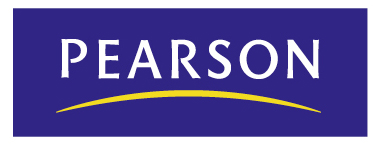 TarantellaProyecto curricularCanarias___________________________Área de Educación ArtísticaMúsicaTarantella y el currículo oficial de Educación Primaria1. El área de Educación artísticaLas diferentes manifestaciones artísticas tienen una presencia constante en el entorno y en la vida de las personas. Desde esta perspectiva, el área de Educación Artística tiene el propósito de favorecer la percepción y la expresión estética del alumnado y de posibilitar la apropiación de contenidos imprescindibles para su formación general y cultural. involucra lo sensorial, lo intelectual, lo social, lo emocional, lo afectivo y lo estético, desencadenando mecanismos que permiten desarrollar distintas y complejas capacidades con una proyección educativa que influye directamente en la formación integral del alumnado, ya que favorece el desarrollo de la atención, estimula la percepción, la inteligencia y la memoria (a corto y largo plazo), potencia la imaginación y la creatividad y es una vía para desarrollar el sentido del orden, la participación, la cooperación y la comunicación.El área está integrada por dos lenguajes: plástico y musical. Ambos se articulan a su vez en dos ejes, percepción y expresión. El primero incluye todos aquellos aspectos relacionados con el desarrollo de capacidades de reconocimiento sensorial, visual, auditivo y corporal, que ayudan a entender las distintas manifestaciones artísticas, así como el conocimiento y disfrute de producciones plásticas y musicales diferentes características. El segundo se refiere a la expresión de ideas y sentimientos, mediante el conocimiento y la utilización de distintos códigos y técnicas artísticas.En el área, la percepción se refiere a la observación de los elementos plásticos y a la audición musical. La observación debe centrarse en la interpretación, indagación y análisis del entorno natural y de la actividad y creación humanas, entendida esta última como generadora de objetos y elementos presentes en lo cotidiano y de representación puramente artística. Por su parte, la audición comprensiva, durante los procesos de interpretación y creación musical así como en los de audición de piezas musicales grabadas o en vivo.La expresión remite a la exploración de los elementos propios del lenguaje plástico y visual, al tratamiento de los materiales y a las diversas posibilidades de expresar lo percibido y sentido, ajustándose a una planificación en el proceso de elaboración. También alude a la interpretación musical desarrollando habilidades técnicas y capacidades vinculadas con la interpretación vocal e instrumental y con la expresión corporal y  través de uno u otro lenguaje, se estimula la invención y la creación de distintas producciones plásticas o musicales.Tanto el lenguaje plástico como el musical constituyen ámbitos artísticos específicos con características propias, sin embargo, dado que la producción y la comprensión en ambos tienen aspectos comunes, en la etapa de Educación Primaria quedan incluidos en una sola área para posibilitar un enfoque globalizado que contemple las estrechas conexiones entre los distintos modos de expresión y representación artística. Por esta misma razón, y a pesar de la especial mención de la música y la expresión plástica, dentro del área se incorporan también contenidos de la danza y el teatro.A partir de los dos grandes ejes en que se articula el área (percepción y expresión), se han distribuido los contenidos en cuatro bloques. El bloque 1, Observación plástica, y el bloque 3, Escucha, integran los relativos a la percepción para los lenguajes plástico y musical, respectivamente. El bloque 2, Expresión y creación plástica, y el bloque 4, Interpretación y creación musical, incluyen los contenidos relacionados con la expresión respectiva en ambos lenguajes.El bloque Observación plástica se centra en la interpretación, indagación y análisis del entorno natural y de la actividad y creación humanas. Se abordan cuestiones espaciales y otras relativas a la interpretación del significado de las imágenes y al análisis de los mensajes icónicos. Estos mismos contenidos, centrados en la percepción, nutren el bloque Expresión y creación plástica, en el que se contiene la exploración de los elementos propios del lenguaje plástico y visual, y el tratamiento de los materiales, y se exponen diversas posibilidades de expresar lo percibido, ajustándose a una planificación en el proceso de elaboración.El presente proyecto curricular desarrolla los objetivos del área de Música y los bloques específicos n.º 3, Escucha, y n.º 4, Interpretación y creación musical, de forma globalizada. La estructuración de los contenidos en dos bloques sirve para definir con mayor claridad qué aprendizajes básicos han de abordarse y no supone que deban desarrollarse independientemente unos de otros, como queda de manifiesto al comprobar la interrelación que existe entre ellos.En el bloque Escucha, los contenidos se centran en el desarrollo de capacidades de discriminación auditiva y de audición comprensiva, mientras que en Interpretación y creación musical se aborda el desarrollo de habilidades técnicas y capacidades vinculadas con la interpretación, además de estimular la invención a través de la improvisación y la creación de distintas producciones musicales resultantes de la exploración, la selección y la combinación de movimientos y sonidos. Los elementos de la música y sus referentes culturales nunca se disocian de ella y, por tanto, están implícitos en el repertorio usado en los distintos bloques. Por ello, tanto los contenidos del lenguaje musical como los referidos a la música como expresión cultural se encuentran de forma transversal en los dos bloques.En conjunto,  en Primaria debe permitir al alumnado percibir e interactuar con los elementos visuales y sonoros de la realidad que le rodea. Surge así la necesidad de abordar los conceptos, los Planteamientos metodológicos y las actitudes desde una perspectiva integrada y no desarticulada. Para facilitar este proceso, en la mayor parte de los Planteamientos metodológicos quedan explicitados los conceptos y las actitudes.2. ObjetivosLa enseñanza de  en la etapa de Educación Primaria tendrá como objetivo contribuir a desarrollar en los alumnos las capacidades siguientes:Indagar en las posibilidades del sonido, la imagen y el movimiento como elementos de representación y comunicación y utilizarlas para expresar ideas y sentimientos, contribuyendo con ello al equilibrio afectivo y a la relación con los demás.Explorar y conocer materiales e instrumentos diversos y adquirir códigos y técnicas específicas de los diferentes lenguajes artísticos, para utilizarlos con fines expresivos y comunicativos.Aplicar los conocimientos artísticos en la observación y el análisis de situaciones y objetos de la realidad cotidiana y de diferentes manifestaciones del mundo del arte y la cultura para comprenderlos mejor y formar un gusto propio.Mantener una actitud de búsqueda personal y colectiva, articulando la percepción, la imaginación, la indagación y la sensibilidad y reflexionando a la hora de realizar y disfrutar de diferentes producciones artísticas.Conocer algunas de las posibilidades de los medios audiovisuales y las tecnologías de la información y la comunicación en los que intervienen la imagen y el sonido, y utilizarlos como recursos para la observación, la búsqueda de información y la elaboración de producciones propias, ya sea de forma autónoma o en combinación con otros medios y materiales.Conocer y valorar diferentes manifestaciones artísticas del patrimonio cultural propio y de otros pueblos, colaborando en la conservación y renovación de las formas de expresión locales y estimando el enriquecimiento que supone el intercambio con personas de diferentes culturas que comparten un mismo entorno.Desarrollar una relación de auto-confianza con la producción artística personal, respetando las creaciones propias y las de los otros y sabiendo recibir y expresar críticas y opiniones.Realizar producciones artísticas de forma cooperativa, asumiendo distintas funciones y colaborando en la resolución de los problemas que se presenten para conseguir un producto final satisfactorio.Conocer algunas de las profesiones de los ámbitos artísticos, interesándose por las características del trabajo de los artistas y disfrutando como público en la observación de sus producciones.3. ContenidosA partir de los dos grandes ejes en que se articula el área -percepción y expresión-, se han distribuido los contenidos en cuatro bloques.El bloque 1, Observación plástica, y el bloque 3, Escucha, integran lo relativo a la percepción para los lenguajes plástico y musical respectivamente. El bloque 2, Expresión y creación plástica, y el bloque 4, Interpretación y creación musical, incluyen los contenidos relacionados con la expresión en ambos lenguajes. Esta distribución de contenidos en torno a dos ejes tiene la finalidad de organizar los conocimientos de forma coherente. La vinculación sobre los contenidos de ambos es sumamente estrecha, razón por la que algunos se incluyen tanto en la percepción como en la expresión, caso, por ejemplo, del color, el ritmo o la forma.Algo similar sucede con los bloques. Enmarcar los contenidos en grupos diferenciados sirve para definir con mayor claridad qué aprendizajes básicos han de abordarse. Esta manera de estructurar el conjunto de contenidos del área no supone que deban desarrollarse independientemente unos de otros, lo que queda de manifiesto al comprobar la interrelación que existe entre ellos.El bloque 1, Observación plástica, se centra en la interpretación, indagación y análisis del entorno natural y de la actividad y creaciones humanas. Se abordan cuestiones espaciales y otras relativas a la interpretación del significado de las imágenes y al análisis de los mensajes icónicos. Estos mismos contenidos, centrados en la percepción, nutren el bloque 2, Expresión y creación plástica, en el que se trata la exploración de los elementos propios del lenguaje plástico y visual y el tratamiento de los materiales, y se exponen diversas posibilidades de expresar lo percibido, ajustándose a una planificación en el proceso de elaboración.En el bloque 3, Escucha, los contenidos se centran en el desarrollo de capacidades de discriminación auditiva y de audición comprensiva, mientras que en el bloque 4, Interpretación y creación musical, se aborda el desarrollo de habilidades técnicas y capacidades vinculadas con la interpretación y se estimula la invención a través de la improvisación y la creación de distintas producciones musicales resultantes de la exploración, la selección y la combinación de movimientos y sonidos. Los elementos de la música y sus referentes culturales nunca se disocian de ella y, por tanto, están implícitos en el repertorio usado en los distintos bloques. Por ello, tanto los contenidos del lenguaje musical como los referidos a la música como expresión cultural se encuentran de forma transversal en los dos bloques.3.1. Contenidos del Primer Ciclo de Educación PrimariaBloque 1. Observación plásticaObservación y exploración sensorial de los elementos presentes en el entorno natural, artificial y artístico.Descripción verbal de sensaciones y observaciones.Comentario de obras plásticas y visuales presentes en el entorno y en exposiciones o museos.Curiosidad por descubrir las posibilidades artísticas que ofrece el entorno.Conocimiento y observancia de las normas de comportamiento en exposiciones.Descripción de imágenes presentes en contextos próximos.Exploración de distancias, recorridos y situaciones de objetos y personas en relación con el espacio.Observación de diferentes maneras de presentar el espacio.Bloque 2. Expresión y creación plásticaExperimentación de las posibilidades expresivas del trazo espontáneo y con intencionalidad, de las líneas que delimitan contornos y del espacio que define la forma.Experimentación de mezclas y manchas de color con diferentes tipos de pintura y sobre soportes diversos.Búsqueda sensorial de texturas naturales y artificiales y de las cualidades y posibilidades de materiales orgánicos e inorgánicos.Elaboración de dibujos, pinturas, collages, volúmenes, etc.Manipulación y transformación de objetos para su uso en representaciones teatrales.Composiciones plásticas utilizando fotografías.Exploración de recursos digitales para la creación de obras artísticasDisfrute en la manipulación y exploración de materiales.Uso progresivo y adecuado de términos referidos a materiales, instrumentos o aspectos de la composición artística.Organización progresiva del proceso de elaboración concretando el tema surgido desde la percepción sensorial, la imaginación, la fantasía o la realidad, previendo los recursos necesarios para la realización, explorando las posibilidades de materiales e instrumentos y mostrando confianza en las posibilidades de creación.Bloque 3. EscuchaIdentificación y representación corporal de las cualidades de sonidos del entorno natural y social.Audición activa de una selección de piezas instrumentales y vocales breves de distintos estilos y culturas.Reconocimiento visual y auditivo de algunos instrumentos musicales e identificación de voces femeninas, masculinas e infantiles.Identificación de la repetición (AA) y el contraste (AB) en canciones y obras musicales.Curiosidad por descubrir sonidos del entorno y disfrute con la audición de obras musicales de distintos estilos y culturas.Conocimiento y observancia de las normas de comportamiento en audiciones y otras representaciones musicales.Bloque 4. Interpretación y creación musicalExploración de las posibilidades sonoras de la voz, el cuerpo y los objetos.Interpretación y memorización de retahílas y canciones al unísono.Utilización de la voz, la percusión corporal y los instrumentos como recursos para el acompañamiento de textos recitados, canciones y danzas.Práctica de técnicas básicas del movimiento y juegos motores acompañados de secuencias sonoras, e interpretación de danzas sencillas.Lectura de partituras sencillas con grafías no convencionales.Disfrute con la expresión vocal, instrumental y corporal.Improvisación de esquemas rítmicos y melódicos de cuatro tiempos.Improvisación de movimientos como respuesta a diferentes estímulos sonoros.Selección de sonidos vocales, objetos e instrumentos para la sonorización de situaciones, relatos breves.Confianza en las propias posibilidades de producción musical.3.2. Contenidos del segundo ciclo de Educación PrimariaBloque 1. Observación plásticaClasificación de texturas y tonalidades y apreciación de formas naturales y artificiales exploradas desde diferentes ángulos y posiciones.Establecimiento de un orden o pauta para seguir el procedimiento de observación y su comunicación oral o escrita.Observación de los materiales empleados en las obras plásticas.Respeto y cuidado del entorno, de las obras que constituyen el patrimonio cultural, de las producciones propias y de las de los demás.Interés por buscar información sobre producciones artísticas y por comentarlas.Interpretación y valoración de la información que proporcionan las imágenes en el contexto social y comunicación de las apreciaciones obtenidas.Observación de elementos del entorno para el estudio de las escalas y proporciones entre los objetos.Indagación sobre diferentes maneras de representar el espacio.Bloque 2. Expresión y creación plásticaExperimentación con líneas diversas y formas en diferentes posiciones.Búsqueda de las posibilidades del color en contrastes, variaciones y combinaciones, apreciando los resultados sobre diferentes soportes.Indagación sobre las cualidades de los materiales, tratamientos no convencionales de los mismos y uso que puede hacerse de las texturas en la representación.Elaboración de imágenes usando utilizando técnicas y recursos diversos.Construcción de estructuras sencillas o creaciones plásticas para la representación teatral.Realización de fotografías: enfoque y planos.Utilización de recursos digitales para la elaboración de producciones artísticas.Aplicación, en producciones propias, de aspectos observados en obras artísticas.Valoración del conocimiento de diferentes códigos artísticos como medios de expresión de sentimientos e ideasInterés por ajustar el proceso de creación, individual o en grupo, a las intenciones previstas, seleccionando apropiadamente los materiales según sus posibilidades plásticas, usando responsablemente instrumentos, materiales y espacios, asumiendo las tareas y respetando las normas que, en su caso, el grupo establezca.Bloque 3. EscuchaAudición activa de una selección de piezas instrumentales y vocales de distintos estilos y culturas y reconocimiento de algunos rasgos característicos.Reconocimiento visual y auditivo y clasificación por familias de algunos instrumentos de la orquesta, de la música popular y de la de otras culturas, e identificación de distintas agrupaciones vocales.Identificación de frases musicales y de partes que se repiten, contrastan y retornan.Comentario y valoración de conciertos y representaciones musicales.Interés por el descubrimiento de obras musicales de distintas características.Actitud atenta y silenciosa y respeto a las normas de comportamiento durante la audición de música.Bloque 4. Interpretación y creación musicalExploración de las posibilidades sonoras y expresivas de la voz, el cuerpo, los objetos y los instrumentos.Hábitos de cuidado de la voz, el cuerpo y los instrumentos.Interpretación y memorización de canciones al unísono, cánones y piezas instrumentales sencillas.Coordinación y sincronización individual y colectiva en la interpretación vocal o instrumental.Memorización e interpretación de danzas y secuencias de movimientos fijados e inventados.Lectura e interpretación de canciones y piezas instrumentales sencillas con distintos tipos de grafías.Interés y responsabilidad en las actividades de interpretación y creación.Improvisación de esquemas rítmicos y melódicos sobre bases musicales dadas.Creación de acompañamientos para canciones y piezas instrumentales.Creación de piezas musicales a partir de la combinación de elementos dados.Invención de coreografías para canciones y piezas musicales breves.3.3. Contenidos del tercer ciclo de Educación PrimariaBloque 1. Observación plásticaIndagación sobre las posibilidades plásticas y expresivas de elementos naturales y de las estructuras geométricas.Elaboración de protocolos, de forma oral y escrita, para la observación de aspectos, cualidades y características notorias y sutiles de elementos naturales y artificiales.Exploración de las características, elementos, técnicas y materiales que las obras artísticas ofrecen y sugieren para la recreación de las mismas y creación de obras nuevas.Documentación, registro y valoración de formas artísticas y artesanales representativas de la expresión cultural de las sociedades.Valoración y apreciación de la obra artística como instrumento de comunicación personal y de transmisión de valores culturales.Análisis y valoración de la intención comunicativa de las imágenes en los medios y tecnologías de la información y comunicación.Análisis de las formas de representación de volúmenes en el plano según el punto de vista o la situación en el espacio.Comparación entre las formas que la representación del espacio adopta en diferentes áreas o ámbitos.Bloque 2. Expresión y creación plásticaExperimentación de formas abiertas y cerradas y de líneas según su forma, dirección y situación espacial.Aplicación de colores complementarios, opuestos y tonalidades de forma intencionada.Exploración de los cambios que experimentan los volúmenes y espacios por la incidencia de la luz.Manipulación de materiales para concretar su adecuación al contenido para el que se proponen e interés por aplicar a las representaciones plásticas los hallazgos obtenidos.Uso de texturas para caracterizar objetos e imágenes.Elaboración de obras utilizando técnicas mixtas.Construcción de estructuras y transformación de espacios usando nociones métricas y de perspectiva.Creación de ambientes para la representación teatral.Empleo de tecnologías de la información y la comunicación para el tratamiento de imágenes, diseño y animación, y para la difusión de los trabajos elaborados.Composición de piezas recreando aspectos de obras artísticas analizadas.Preparación de documentos propios de la comunicación artística como carteles o guías.Disposición a la originalidad, espontaneidad, plasmación de ideas, sentimientos y vivencias de forma personal y autónoma en la creación de una obra artística.Constancia y exigencia progresiva en el proceso de realización aplicando estrategias creativas en la composición, asumiendo responsabilidades en el trabajo cooperativo, estableciendo momentos de revisión, respetando las aportaciones de los demás y resolviendo las discrepancias con argumentos.Bloque 3. EscuchaAudición activa y comentario de músicas de distintos estilos y culturas, del pasado y del presente, usadas en diferentes contextos.Reconocimiento y clasificación de instrumentos acústicos y electrónicos, de diferentes registros de la voz y de las agrupaciones vocales e instrumentales más comunes en la audición de piezas musicales.Identificación de formas musicales con repeticiones iguales y temas con variaciones.Grabación de la música interpretada en el aula.Búsqueda de información, en soporte papel y digital, sobre instrumentos, compositores intérpretes y eventos musicales.Comentario y valoración de conciertos y representaciones musicales.Valoración e interés por la música de diferentes épocas y culturas.Identificación de agresiones acústicas y contribución activa a su disminución y al bienestar personal y colectivo.Bloque 4. Interpretación y creación musicalExploración de las posibilidades sonoras y expresivas de diferentes instrumentos y dispositivos electrónicos al servicio de la interpretación musical.Interpretación de piezas vocales e instrumentales de diferentes épocas y culturas para distintos agrupamientos con y sin acompañamiento.Realización de movimientos fijados e inventados utilizando estímulos: visuales, verbales, sonoros y musicales.Interpretación de danzas y de coreografías en grupo.Lectura e interpretación de canciones y piezas instrumentales en grado creciente de dificultad.Asunción de responsabilidades en la interpretación en grupo y respeto a las aportaciones de los demás y a la persona que asuma la dirección.Improvisación vocal, instrumental y corporal en respuesta a estímulos musicales y extra-musicales.Creación de introducciones, interludios y codas y de acompañamientos para canciones y piezas instrumentales.Utilización de medios audiovisuales y recursos informáticos para la creación de piezas musicales y para la sonorización de imágenes y de representaciones dramáticas.Invención de coreografías para canciones y piezas musicales de diferentes estilos.Utilización de diferentes grafías (convencionales y no convencionales) para registrar y conservar la música inventada.Actitud de constancia y de progresiva exigencia en la realización de producciones musicales.4. El tratamiento a la diversidadTarantella es un material didáctico de educación musical, abierto y flexible, que permite un adecuado tratamiento de la diversidad, ya que se plantean diversas actividades y estrategias que deben ser adquiridas para el desarrollo de un procedimiento. Tratar la diversidad supone partir del concepto del aula diferenciada, según el cual una clase no es mejor por su homogeneidad, sino por el respeto que se siente por la identidad de cada individuo.Desde este método se apoyan los principios que rigen el aula diferenciada, es decir: respetar el nivel de comprensión de cada alumno, apoyar positivamente el crecimiento de cada uno, ofrecer posibilidades para que los estudiantes exploren diferentes niveles de contenidos, de manera progresiva acorde con su evolución, y ofrecer a todos los alumnos tareas igualmente interesantes, igualmente importantes e igualmente atractivas.Los que tienen menor nivel de comprensión necesitan planteamientos metodológicos de refuerzo como los siguientes:Alguien que les ayude a identificar y a trabajar sus lagunas para avanzar.Más situaciones de aprendizaje directo y de práctica.Actividades muy estructuradas y concretas, de pocos pasos, cercanas a sus experiencias vitales y que exijan estrategias de lectura simples.Un ritmo más acorde con sus posibilidades.Aquellos con mayor nivel de comprensión necesitan procedimientos de Ampliación como los siguientes:Saltarse la práctica estructurada de conceptos que se entienden.Actividades abiertas, complejas y con múltiples facetas que posibiliten la abstracción.Tiempo para profundizar e investigar sobre un tema determinado.En el aula diferenciada que atiende a la diversidad lo más importante es el alumno; el profesor se convierte un auxiliar, un colaborador, un coordinador y gestor del tiempo, del espacio, de los materiales y de las actividades. Por eso el protagonista en la elección de las actividades será el profesor, quien tendrá en consideración las diferencias individuales y grupales que se detectan en la evaluación inicial: los intereses de los niños, el contacto que han tenido con las actividades musicales y dramáticas, las destrezas adquiridas, etc.Las actividades propuestas facilitan que cada cual lleve su propio ritmo; el profesor debe integrar al alumno en actividades de su nivel mediante la formación de pequeños coros, agrupaciones instrumentales, sencillas coreografías, etc. Sin olvidar que se aplicará la pedagogía del éxito, valorando los pequeños logros de cada uno y considerando el proceso de aprendizaje.Dadas las peculiares características de las relaciones psicosociales que se producen en el aula de música, estos materiales dan prioridad al trabajo de los contenidos de tipo actitudinal, favoreciendo así el respeto y la integración de todos los niños.Tarantella cuenta en particular con tres excelentes medios para trabajar la atención a la diversidad:La inclusión en la Guía didáctica de un apartado denominado Atención a la diversidad, que ofrece propuestas concretas para el aula, tanto de refuerzo como de ampliación.Un Cuaderno de recursos fotocopiables, en el que el docente encontrará estrategias para las actividades de refuerzo y ampliación.El uso de las tecnologías de la información y el aprendizaje interactivo y autónomo.5. Las competencias básicasEste método desarrolla las diferentes competencias básicas específicamente a través de la educación musical. Competencia en comunicación lingüísticaEsta competencia está especialmente desarrollada en las actividades del método Tarantella mediante variados procedimientos. Además del cuento sonoro como eje motivador, se trabajan rimas populares, adivinanzas, refranes, juegos de contar, de suerte, de corro, narraciones; acompañamiento de textos con percusión rítmica e instrumental. Cantar es continuación del hablar y las canciones ayudan enormemente al desarrollo del lenguaje (aumento de vocabulario, expresión, entonación, articulación y vocalización correctas), son una excelente herramienta en la fijación de conceptos y, en definitiva, favorecen el desarrollo del lenguaje en su faceta comprensiva y expresiva. Específicamente, el cuento musical se basa en la asociación palabra-sonido. Por otro lado, mediante la educación rítmica y corporal se contribuye a la prevención de problemas del lenguaje y se mejoran los aprendizajes de la lectura y la escritura en los primeros niveles. Por último, este método contribuye a la competencia lingüística porque supone la interpretación de unos símbolos musicales convencionales y no convencionales y el manejo de un vocabulario musical específico.Competencia matemáticaTarantella propone el desarrollo de la competencia matemática de diversas maneras. En primer lugar, mediante la experimentación con la materia prima de la música: el sonido y sus parámetros físicos. Por otro lado, en progresivo grado de complejidad se propone el trabajo con elementos matemáticos en la educación rítmica: fuerza o intensidad del sonido, los valores o figuras, los acentos, los tiempos del compás, la distancia o intervalo entre los sonidos, etc.Competencia en el conocimiento y la interacción con el mundo físicoTarantella desde diversos ámbitos contribuye al desarrollo de esta competencia. Por un lado, mediante la apreciación del entorno a través del trabajo perceptivo: la sensibilización ante el sonido. La audición de «paisajes sonoros» de distintos entornos permite al alumno apreciar el valor y la función de cada sonido según su material y el espacio en el que suena. Además, fomenta el rechazo a las agresiones que deterioran la calidad de vida o los entornos sonoros poco afortunados (como la contaminación sonora o la hipersonorización) y se valora la preservación de un entorno físico agradable y saludable.Tratamiento de la información y competencia digitalEl desarrollo de la competencia digital es una constante en el método Tarantella ya que propone que se empleen las distintas utilidades de la informática en la música: reproducción y escucha, guardar, buscar información, componer, etc. Las tecnologías se programan como un apoyo al profesorado con materiales sonoros y visuales interactivos y para captar fácilmente la atención de un alumnado acostumbrado a percibir la realidad a través de las tecnologías. La utilización de las tecnologías para la educación rítmica y vocal mejora los aprendizajes así como la interacción entre los alumnos y la convivencia en el aula.Competencia social y ciudadanaEl método Tarantella contribuye a ella específicamente desde distintas perspectivas. Por un lado, la interpretación y la creación musical exigen, en muchas ocasiones, un trabajo en equipo, cooperación, asunción de responsabilidades, seguimiento de normas e instrucciones en los juegos, cuidado y conservación de materiales e instrumentos, aplicación de técnicas vocales e instrumentales y la utilización de los espacios de manera apropiada. Por otro, las interpretaciones musicales en grupo exigen el compromiso con los demás en la exigencia del trabajo bien hecho, el respeto a los otros y la obligación de un buen producto como fruto del esfuerzo común. En relación con el aprendizaje de habilidades sociales, la educación musical cumple una función importante pues trabaja específicamente la escucha (percepción) y la expresión comunicativa (interpretación).Competencia cultural y artísticaEl desarrollo de esta competencia es prioritario en este método de música y se realiza en todos los aspectos que lo configuran. Por un lado, se trabaja la expresión musical mediante la interpretación vocal, instrumental y corporal con distintos niveles de dificultad que van, desde la improvisación y expresión individual al conocimiento, manejo y utilización específicos del lenguaje de la música. Por otro lado, se desarrolla la percepción acústica de sonidos y obras musicales de diversas épocas y estilos, tratando de apreciar los distintos planos de la audición (sensorial, descriptivo, musical).Tanto en la expresión como en la percepción musicales se fomenta el disfrute de la obra artística y el análisis de la misma. Por último, respecto al desarrollo de la creatividad y la originalidad, las actividades propuestas ofrecen al niño múltiples posibilidades de desarrollo del pensamiento convergente y divergente y representan un instrumento de expresión no sólo sonoro, sino también verbal, corporal y emocional.Competencia para aprender a aprenderLas actividades de este método apoyan el desarrollo de esta competencia a partir del autoaprendizaje y la automotivación, dado que la interpretación musical implica cantar, tocar, ver y hacer, con lo cual se realiza un «feedback» inmediato entre la audición y la motricidad, con un importante refuerzo visual. Además, aprender música conlleva trabajar la atención, la concentración, la memoria espacial y musical, capacidades necesarias también para otros aprendizajes. Igualmente, favorece el desarrollo del sentido crítico y la exigencia de la obra bien hecha, tanto propia como ajena. Autonomía e iniciativa personalEste método pretende desarrollar esta competencia mediante sus dos ejes: percepción y expresión. La educación musical parte del autoconocimiento de las propias posibilidades corporales y de la interiorización de la música. También se trabajan el autocontrol (mediante el control postural), la regulación de la respiración, la relajación corporal y la danza. Las actividades musicales que se proponen integran el aspecto afectivo, el cognoscitivo y la capacidad de «escucharse» a uno mismo y percibir emociones a través de la música.Por otro lado, se fomenta la comunicación empática entre los compañeros a partir de las propuestas musicales y el desarrollo de habilidades que hemos de dominar para relacionarnos bien con otras personas, tales como la de escuchar bien, poner oído, atención y esforzarnos en conectar con el otro.5.1. Contribución del área al desarrollo de las competencias básicasEl área de Educación artística contribuye a la adquisición de distintas competencias básicas.A la competencia cultural y artística lo hace directamente en todos los aspectos que la configuran. En esta etapa se pone el énfasis en el conocimiento de diferentes códigos artísticos y en la utilización de las técnicas y los recursos que les son propios, ayudando al alumnado a iniciarse en la percepción y la comprensión del mundo que le rodea y a ampliar sus posibilidades de expresión y comunicación con los demás. La posibilidad de representar una idea de forma personal, valiéndose de los recursos que los lenguajes artísticos proporcionan, promueve la iniciativa, la imaginación y la creatividad, al tiempo que enseña a respetar otras formas de pensamiento y expresión.El área, al propiciar el acercamiento a diversas manifestaciones culturales y artísticas, tanto del entorno más próximo como de otros pueblos, dota a los alumnos y alumnas de instrumentos para valorarlas y para formular opiniones cada vez más fundamentadas en el conocimiento. De este modo, pueden ir configurando criterios válidos en relación con los productos culturales y ampliar sus posibilidades de ocio.Al hacer de la exploración y la indagación los mecanismos apropiados para definir posibilidades, buscar soluciones y adquirir conocimientos, se promueve de forma relevante la autonomía e iniciativa personal. El proceso que lleva al niño desde la exploración inicial hasta el producto final requiere de una planificación previa y demanda un esfuerzo por alcanzar resultados originales, no estereotipados. Por otra parte, exige la elección de recursos teniendo presente la intencionalidad expresiva del producto que se desea lograr y la revisión constante de lo que se ha hecho en cada fase del proceso con la idea de mejorarlo si fuera preciso. La creatividad exige actuar con autonomía, poner en marcha iniciativas, barajar posibilidades y soluciones diversas. El proceso no sólo contribuye a la originalidad, a la búsqueda de formas innovadoras, sino que también genera flexibilidad pues ante un mismo supuesto pueden darse diferentes respuestas.El área es también un buen vehículo para el desarrollo de la competencia social y ciudadana. En el ámbito de la Educación artística, la interpretación y la creación suponen, en muchas ocasiones, un trabajo en equipo. Esta circunstancia exige cooperación, asunción de responsabilidades, seguimiento de normas e instrucciones, cuidado y conservación de materiales e instrumentos, aplicación de técnicas concretas y utilización de espacios de manera apropiada. El seguimiento de estos requisitos forma el compromiso con los demás, la exigencia que tiene la realización en grupo y la satisfacción que proporciona un producto que es fruto del esfuerzo común. En definitiva, expresarse buscando el acuerdo, pone en marcha actitudes de respeto, aceptación y entendimiento, lo que sitúa al área como un buen vehículo para el desarrollo de esta competencia.En lo que se refiere a la competencia en el conocimiento e interacción con el mundo físico, el área contribuye a la apreciación del entorno a través del trabajo perceptivo con sonidos, formas, colores, líneas, texturas, luz o movimiento presentes en los espacios naturales y en las obras y realizaciones humanas. El área se sirve del medio como pretexto para la creación artística, lo explora, lo manipula y lo incorpora recreándolo para darle una dimensión que proporcione disfrute y contribuya al enriquecimiento de la vida de las personas. Asimismo, tiene en cuenta otra dimensión igualmente importante, la que compete a las agresiones que deterioran la calidad de vida, como la contaminación sonora o las soluciones estéticas poco afortunadas de espacios, objetos o edificios, ayudando a los niños y las niñas a tomar conciencia de la importancia de contribuir a preservar un entorno físico agradable y saludable.A la competencia para aprender a aprender se contribuye en la medida en que se favorezca la reflexión sobre los procesos en la manipulación de objetos, la experimentación con técnicas y materiales y la exploración sensorial de sonidos, texturas, formas o espacios, con el fin de que los conocimientos adquiridos doten a niños y niñas de un bagaje suficiente para utilizarlos en situaciones diferentes. El desarrollo de la capacidad de observación plantea la conveniencia de establecer pautas que la guíen, con el objeto de que el ejercicio de observar proporcione información relevante y suficiente. En este sentido, el área proporciona protocolos de indagación y planificación de procesos susceptibles de ser utilizados en otros aprendizajes.A la competencia en comunicación lingüística se puede contribuir, como desde todas las áreas, a través de la riqueza de los intercambios comunicativos que se generan, del uso de las normas que los rigen, de la explicación de los procesos que se desarrollan y del vocabulario específico que el área aporta. De forma específica, canciones o sencillas dramatizaciones son un vehículo propicio para la adquisición de nuevo vocabulario y para desarrollar capacidades relacionadas con el habla, como la respiración, la dicción o la articulación. Se desarrolla, asimismo, esta competencia en la descripción de procesos de trabajo, en la argumentación sobre las soluciones dadas o en la valoración de la obra artística.Al tratamiento de la información y la competencia digital se contribuye a través del uso de la tecnología como herramienta para mostrar procesos relacionados con la música y las artes visuales y para acercar al alumnado a la creación de producciones artísticas y al análisis de la imagen y el sonido y de los mensajes que éstos transmiten. También se desarrolla la competencia en la búsqueda de información sobre manifestaciones artísticas para su conocimiento y disfrute, para seleccionar e intercambiar informaciones referidas a ámbitos culturales del pasado y del presente, próximos o de otros pueblos. Aunque en menor medida, el área contribuye al desarrollo de la competencia matemática al abordar conceptos y representaciones geométricas presentes en la arquitectura, en el diseño, en el mobiliario, en los objetos cotidianos, en el espacio natural, y en aquellas ocasiones en las que se necesitan referentes para organizar la obra artística en el espacio. Asimismo, cuando en música se trabajan el ritmo o las escalas, se está haciendo una aportación al desarrollo de la competencia matemática.6. La evaluaciónLa evaluación en la Educación Primaria constituye un proceso fundamental en la práctica educativa, que permite, en cada momento, recoger información y realizar valoraciones para la orientación y la toma de decisiones respecto del proceso de enseñanza-aprendizaje. Su función es, por un lado, medir la evolución individual y del grupo, pero también orientar los posteriores aprendizajes.6.1. Tipos de evaluaciónTarantella proporciona los medios para llevar a cabo dicha valoración, y lo hace mediante tres tipos distintos de evaluación. Inicial: con la finalidad de detectar ideas previas, intereses, experiencias musicales, aptitudes rítmicas, melódicas y auditivas para la educación musical, diferencias individuales, relaciones grupales, etc. Se realizará con las actividades propuestas para la primera unidad.Formativa o continua: a través de las actividades que se proponen, a lo largo de todo el curso, cuya intención es valorar no tanto los resultados como los procesos llevados a cabo en el aprendizaje. Las actividades de evaluación no serán diferentes a las del trabajo del aula. Al final del primer y segundo trimestres, se ha incluido un apartado denominado «Repasa lo aprendido» en el que los niños tendrán ocasión de recordar los objetivos y contenidos de la unidad y de valorar el grado de aprovechamiento de los mismos. Sumativa: al final del curso y de los trimestres, que se propondrá como la evaluación inicial del siguiente. Al final del tercer trimestre, el apartado «Repasa lo aprendido» recuerda los objetivos y contenidos del curso y evalúa su adquisición. 6.2. Instrumentos de evaluaciónTarantella pone al alcance del profesorado los instrumentos más adecuados para lograr una valoración eficaz de la evolución del proceso de enseñanza-aprendizajeObservación sistemática. Para ello contará con fichas para el seguimiento y evaluación, una para cada trimestre del curso. En las fichas se reflejan los criterios de evaluación o aspectos que hay que observar. El docente anotará en cada uno de los criterios el nivel de desarrollo de cada alumno, así como la calificación final, la asistencia (número de sesiones trimestrales/número de faltas) y otras observaciones de interés.Pruebas específicas de evaluación, englobadas en el proceso de enseñanza-aprendizaje, que servirán para obtener información sobre aspectos concretos difíciles de apreciar a través de otros instrumentos, en el apartado «Repasa lo aprendido». 6.3. Criterios de evaluación del primer ciclo de Educación PrimariaDescribir cualidades y características de materiales, objetos e instrumentos presentes en el entorno natural y artificial.Usar términos sencillos para comentar obras plásticas y musicales observadas y escuchadas.Identificar y expresar, a través de diferentes lenguajes, algunos de los elementos (timbre, velocidad, intensidad, carácter) de una obra musical.Reproducir esquemas rítmicos y melódicos con la voz, el cuerpo y los instrumentos, así como patrones de movimiento.Seleccionar y combinar sonidos producidos por la voz, el cuerpo, los objetos y los instrumentos para sonorizar relatos e imágenes.Identificar diferentes formas de representación del espacio.6.4. Criterios de evaluación del segundo ciclo de Educación PrimariaDescribir las características de elementos presentes en el entorno y las sensaciones que las obras artísticas provocan.Usar adecuadamente algunos de los términos propios del lenguaje plástico y musical en contextos precisos, intercambios comunicativos, descripción de procesos y argumentaciones.Utilizar distintos recursos gráficos durante la audición de una pieza musical.Memorizar e interpretar un repertorio básico de canciones, piezas instrumentales y danzas.Explorar, seleccionar, combinar y organizar ideas musicales dentro de estructuras musicales sencillas.Interpretar el contenido de imágenes y representaciones del espacio presentes en el entorno.Utilizar instrumentos, técnicas y materiales adecuados al producto artístico que se pretende.6.5. Criterios de evaluación del tercer ciclo de Educación PrimariaBuscar, seleccionar y organizar informaciones sobre manifestaciones artísticas del patrimonio cultural propio y de otras culturas, de acontecimientos, de creadores y profesionales relacionados con las artes plásticas y la música.Formular opiniones acerca de las manifestaciones artísticas a las que se accede, demostrando el conocimiento que se tiene de las mismas y una inclinación personal para satisfacer el disfrute y llenar el tiempo de ocio.Reconocer músicas del medio social y cultural propio, así como de otras épocas y culturas.Ajustar la propia acción a la de los otros miembros del grupo en la interpretación de piezas musicales a dos o más partes de danzas.Registrar la música creada utilizando distintos tipos de grafías.Representar de forma personal ideas, acciones y situaciones valiéndose de los recursos que el lenguaje plástico y visual proporciona.Utilizar de manera adecuada distintas tecnologías de la información y la comunicación para la creación de producciones plásticas y musicales sencillas.7. Tarantella: el método para la educación musical del siglo xxiLa música en Educación Primaria es, sin duda, una de las materias favoritas de los alumnos. Sin embargo, en la actualidad, el trabajo de los profesores de educación musical, como el del resto de las materias, está sujeto a mayores y complejas demandas que se suceden de forma rápida y cambiante, por la necesidad de atender a una población multicultural, a un alumnado muy heterogéneo en sus capacidades, y por las nuevas exigencias de formación que exigen la aplicación de las tecnologías de la información y la comunicación en el aula.Tarantella pretende, por ello, dar una respuesta a los nuevos retos de la educación musical: la incorporación de tecnologías de la información y la comunicación, la integración de música actual de distintos estilos, la inclusión de un repertorio multicultural e intercultural, la educación para el consumo de música y, por último, el desarrollo del espíritu crítico en un mundo altamente sonorizado. Esta respuesta a las necesidades educativas actuales se concreta en la creación de un material para la educación musical en Primaria caracterizado por los aspectos que citamos a continuación.Un método inspirado en la literatura infantilEn la Educación Primaria, los cuentos tienen un enorme valor educativo ya que fomentan la educación en valores, favorecen la comunicación oral, la adquisición de vocabulario, desarrollan la creatividad, ayudan a la comprensión de la realidad y son una fuente de diversión y entretenimiento.En Tarantella cada unidad didáctica se inspira en un cuento basado en diferentes fuentes: popular, de la literatura infantil o un cuento original creado específicamente para el método. Canciones, juegos, danzas y audiciones giran en torno al cuento, de manera que el alumno integre sus aprendizajes en una experiencia gozosa. El primer contacto con la unidad didáctica se realiza con un cuento sonorizado, que, a su vez, será el hilo conductor que motive y dé sentido de globalidad a las actividades que se desarrollan, integrando los contenidos y objetivos con la creatividad y la imaginación.La musicalización o sonorización del cuento presenta un enorme potencial didáctico, ya que trabaja específicamente la interpretación, la audición y la creación musicales a partir de unas propuestas sonoras. Además, los cuentos sonoros facilitan la estructura temporal en la mente infantil mediante la comprensión de la simultaneidad y la sucesión ordenada de los hechos; fomentan igualmente la expresión y comprensión de las cualidades del sonido. También canalizan la actividad y desarrollan la implicación activa, la atención, la imaginación, el espíritu crítico, la socialización y pertenencia a un grupo y la expresión dramática.Los cuentos se presentan grabados, sonorizados y magníficamente ilustrados, cada uno de ellos por un artista diferente. Sin embargo, los verdaderos artífices del cuento no serán las grabaciones o las imágenes sino el poder de la palabra, el sonido y el gesto del profesor y de los alumnos en el aula, cuando vivan una experiencia sonora gozosa en torno al cuento.Un método de música para la infancia del siglo XXILa infancia en el siglo XXI presenta unas características dispares a las de hace tan sólo unas décadas. En relación a la educación musical, la influencia de los medios de comunicación y el fácil acceso a la información a través de Internet está favoreciendo que los niños de la llamada generación «e» adquieran gustos musicales propios de los adultos y que el universo musical de la infancia sea cada vez más corto. Conscientes de esta realidad, Tarantella integra un repertorio musical actual y ofrece una metodología pedagógico-musical moderna. Sin embargo, consideramos que la escuela debe ofrecer alternativas y favorecer la pervivencia de un repertorio musical popular y culto propiamente infantil. Así, en este método se recogen muchas canciones del cancionero infantil que presentan excelentes cualidades para la educación musical, el desarrollo psicomotor y la formación en los valores del respeto, el trabajo en colaboración y la convivencia pacífica.Los juegos populares con canciones y otros elementos musicales están presentes en todas las unidades didácticas y tienen un papel relevante en este primer ciclo de Primaria, momento en el que el niño sigue aprendiendo a través de lo lúdico. Los hay de distintas comunidades autónomas y de otros países, ya que los juegos populares, que aparecen en todas las culturas presentan características muy similares entre ellos y tienen un carácter universal.La mayoría han sido rescatados de cancioneros populares, de la observación de los juegos de los niños en parques y patios escolares, y posteriormente adaptados al desarrollo del currículo del primer ciclo de Educación Primaria; otros han sido adaptados y/o creados específicamente para desarrollar los objetivos de la unidad didáctica. Presentan grandes ventajas pedagógicas para la educación musical. Son expresiones rítmico-musicales que permiten promover el bienestar personal y la alegría, encauzar la fantasía y la descarga corporal, ejercitar la memoria, el lenguaje, la coordinación motriz, la sociabilidad, las capacidades intelectuales y la creatividad.Un método interculturalLa fusión y el mestizaje forman parte de la caracterización de la música de este siglo. Tanto la música culta como la popular muestran un creciente interés por explorar las posibilidades sonoras, las formas, los instrumentos y las danzas de las culturas no occidentales e integrarlas en composiciones de carácter ecléctico.Ofrecer una educación musical intercultural no supone olvidar el importante patrimonio folclórico musical propio, sino conocerlo, valorarlo y hacer partícipes de él a los alumnos. El resultado es un material que contiene un importante repertorio de músicas infantiles, folclóricas y de las diversas comunidades autónomas, así como una considerable aportación de diversas músicas del mundo (tanto populares como cultas) que nos transportan a otros lugares.Un método abierto al espectro sonoroCada unidad didáctica de Tarantella parte de un paisaje sonoro diferente integrado en los cuentos: sonidos corporales, del ámbito de la casa, de los medios de transporte, del mundo animal, de la naturaleza, de los instrumentos de la orquesta, etc. El método parte de una concepción de la audición musical propia de las renovaciones en la música del siglo xx: la apertura del mundo sonoro, el uso de nuevos instrumentos y de materiales no convencionales para producir sonido, la ampliación de criterios acerca del ritmo y de la forma musical, y la utilización habitual de la grafía no convencional. Por eso, cada unidad parte de la audición y análisis de un paisaje sonoro diferente, lo que constituye un nuevo concepto de música y sonido en consonancia con la realidad circundante.Un método integrador de la escuela con el entorno Generalmente existe una distancia entre «la música de la calle» y «la música del aula», es decir, la música que rodea a los niños fuera de las aulas es muy diferente a la que habitualmente se ofrece en la escuela y, como hemos señalado, cada vez más los niños asimilan la música moderna, de forma que el mercado se va abriendo a edades más tempranas. De hecho, la estética y las coreografías de muchas canciones presentan características muy infantiles aunque estén pensadas para un público adulto. Este material ha tenido en cuenta sus gustos e intereses. De esta manera, además del repertorio popular, se ha insertado otro que recoge algunos elementos de la llamada música de fuera del aula: canciones y juegos popularizados, juegos de manos, música de películas, canciones de Disney o del repertorio infantil de la música de consumo. Dado que la industria musical es cambiante y no siempre de calidad, no se han incluido éxitos musicales perecederos.El toque de modernidad se hace evidente en el material sonoro, especialmente en los acompañamientos de las canciones. Además, se incluyen bases musicales en sistemas de karaoke, en las cuales se canta o interpreta con instrumentos sobre una música de fondo.La comunicación entre la escuela y la calle surge de forma evidente en la celebración de las fiestas escolares, en las que la música tiene un papel relevante. Aquí se ofrecen propuestas que, integradas en el currículo, facilitan la participación en fiestas escolares tales como Navidad y Carnaval. Un método abierto a todas las épocas y estilos, acompañada de audiciones activasSi bien la escuela debe integrar la música de fuera del aula, también debe ofrecer a los alumnos la oportunidad de disfrutar de la audición de obras fundamentales de la historia de la humanidad que, si no se escuchan en el aula, quizás no sean apreciadas nunca por el alumno. El conocimiento y disfrute de la música culta en la infancia, sin duda, llenará las salas de conciertos en la edad adulta.Todas las unidades contienen audiciones de importantes obras musicales, muchas de ellas muy diferentes en el tiempo, la forma y la instrumentación, y de compositores de estilos dispares (Haydn, Anderson, Aragón, Rossini, Vivaldi, Villalobos). Las técnicas de audición se basan en dos principios: actividad y repetición. Actividad porque durante el proceso de la escucha se pide al niño que realice alguna actividad estimulante y agradable, de manera que no sólo oiga, sino que escuche verdaderamente. Las técnicas de audición empleadas son, entre otras, la expresión corporal y dramática, el movimiento y la danza, la expresión plástica, el acompañamiento verbal e instrumental y el seguimiento de los musicogramas. Siguiendo el principio de la repetición, las audiciones se proponen varias veces, cada una de ellas con una técnica activa distinta. La percepción musical es un proceso subjetivo basado en los sentimientos, el intelecto y la memoria, por lo que, especialmente en el primer ciclo de primaria, para poder reconocer la música, previamente debe ser bien conocida. En estos primeros niveles se ha priorizado el valor sensitivo y expresivo de la música, para progresivamente incidir en la percepción de los elementos del lenguaje musical y de las cualidades del sonido.Un método integrador a las tecnologíasLa difusión y la creación de la música han cambiado radicalmente en los últimos años gracias a la generalización de las nuevas tecnologías. También en el mundo educativo se están implantando paulatinamente las tecnologías de la información y están cambiando los métodos y actividades escolares. Una educación musical a la altura de los tiempos debe emplear los formatos más idóneos, y estos sobrepasan el libro de texto en papel. Por eso, este material curricular se acompaña con dos CD de audio, un interesante CD-ROM educativo multimedia, cuyas actividades están íntimamente ligadas a las de las unidades didácticas, junto con el libro del alumno en formato digital para pizarras interactivas.7.2. Organización y estructuraCada curso consta de los siguientes materiales, que forman una unidad y deben ser trabajados en conjunto.Materiales para el alumno Libro del alumnoCuaderno de actividadesDoble CD audioCD-ROM Materiales para el profesorSe ofrece al profesorado dos carpetas con material específico que constan cada una de ellas de los siguientes componentes: Carpeta del primer ciclo de PrimariaSoftware digital interactivoMusicogramas (2 por cada nivel)Cuaderno de recursos fotocopiablesCarpeta de recursos comunes de 1.º a 6.º de Primaria:Póster de instrumentos del mundoPóster de instrumentos de la orquestaPóster de instrumentos de vientoPóster de instrumentos de cuerdaPóster de instrumentos de percusiónDVD de danzas DVD de instrumentos de la orquestaCD audio de canciones populares7.2.1. Libro del alumnoEl libro del alumno consta de: Unidades didácticas. En las dos primeras páginas de cada unidad del Libro del alumno, ésta se introduce mediante un cuento sonoro para ser escuchado e interpretado. Las actividades que se proponen son variadas y atienden a la expresión y percepción de los diferentes bloques de contenidos. Para mayor claridad se presentan con unos iconos que informan sobre el procedimiento para desarrollar: cuento sonoro, juego, audición, canción, tocar instrumentos, danza, actividad fungible, etc. Mi primer diccionario musical. Un sencillo glosario ilustrado que consta de diecinueve términos musicales.Construcción de instrumentos. Tres propuestas en las que los niños encontrarán descrito el proceso de construcción de sencillos instrumentos con materiales del entorno: tamborcito, maracas y cuerdolín.Recorta y pega. Apartado con recursos fungibles divertidos que se aplicarán en el desarrollo de las unidades didácticas.Manualidades con papel. Propuestas de expresión plástica con las que se complementan y motivan actividades de expresión y percepción musicales.Diploma de fin de curso que será entregado al alumno una vez cumplimentado y firmado por el profesor.7.2.2. Cuaderno de actividadesEs un material independiente y complementario. El criterio del profesor o la profesora es el más importante a la hora de utilizar este material. En la Guía didáctica se sugiere en qué momento del desarrollo de la unidad debe desarrollarse cada una de las actividades del cuaderno. Lejos del planteamiento de los tradicionales cuadernos de ejercicios, estos trabajan el aprendizaje musical desde un punto de vista lúdico y favorecedor de la creatividad de los niños y las niñas. El Cuaderno de actividades se acompaña de una caja que contiene además el Doble CD de audio y el CD-ROM interactivo. 7.2.3. AudioEl material de audio contiene dos CD para cada curso que incluyen las grabaciones sonoras y musicales necesarias para el desarrollo de las propuestas del Libro del alumno y del Cuaderno de ejercicios. El elevado número de minutos que se entregarán al profesorado corrobora que el material curricular que presentamos en esta Guía didáctica es rico y variado. El profesor encontrará en estos CD un valioso material sonoro con el que desarrollar sus clases. Por otro lado, el alumno podrá escuchar en casa todas las audiciones tantas veces como quiera y reforzará sus aprendizajes. Las grabaciones han sido registradas en el mismo orden en el que aparecen en libro y constan de:Cuento sonoro: cuento narrado y sonorizadoPaisaje sonoro, en el que los niños perciben y discriminan el espectro sonoro del cuento.Canciones grabadas por profesores y alumnos en las que encontrarán un modelo y un referente para la interpretación. La instrumentación para el primer ciclo corresponde al músico y profesor de música Roberto Cerbán y a Pilar Pascual.Bases musicales y Karaokes, para interpretar las canciones sobre la instrumentación.Música de danzas que se corresponden con las coreografías propuestas en el material.Lotes sonoros.Series sonoras para realizar dictados musicales.7.2.4. CD-ROMSe trata de un material lúdico y complementario con el que los alumnos reforzarán y ampliarán sus aprendizajes, tanto en la percepción y audición de la música como en la expresión. Puede utilizarse de manera individual en el centro educativo o en el ordenador de casa. El CD-ROM es una combinación multimedia de recursos que mezcla lo visual con lo sonoro, y que facilita el aprendizaje de los contenidos de una forma interactiva y totalmente lúdica. Supone, además, un importante recurso para atender a la diversidad tanto en la percepción y audición de la música como en la expresión.Contiene 36 actividades interactivas en las que los niños/as escucharán además la selección musical del curso: canciones, música culta, música popular, lotes sonoros, etc.El CD-ROM se organiza en seis actividades que se suceden en cada una de las seis unidades didácticas. La selección musical coincide con la de las unidades didácticas del libro del alumno.Las actividades son las siguientes:Cuento sonoro con animaciones: los alumnos realizarán ejercicios con los sonidos del paisaje sonoro de la unidad. Puzle: este juego consiste en que el niño forme un puzle de cuatro piezas arrastrando con el ratón las imágenes al tiempo que suena una audición musical.Karaoke: se trata de una actividad que pretende la audición y la expresión vocal, ya que los niños cantan la canción al tiempo que suena la grabación. Ofrece dos posibilidades en función del nivel de los alumnos. En la primera de ellas aparece en pantalla el texto de la canción al tiempo que se escucha la grabación original. En la segunda de ellas, nuevamente aparece el texto de la canción paulatinamente, pero se escucha la grabación de la base musical, es decir, del acompañamiento sin la interpretación del texto. Las canciones seleccionadas pertenecen a la unidad correspondiente del libro del alumno.Colorea. Con esta actividad, los niños tendrán ocasión de escuchar las músicas seleccionadas en varias ocasiones, al tiempo que colorean con la paleta una ilustración en silueta.Instrumentos y sonidos. Se trata de un ejercicio de discriminación auditiva de instrumentos y sonidos. Al igual que la actividad Paisajes sonoros, se presenta con tres niveles de dificultad: audición dirigida, audición selectiva y dictado de sonidos o instrumentos. 7.2.5. Guía didácticaEs un material destinado al profesorado. Consta de dos partes. La primera, común para los dos cursos del ciclo contiene una introducción general al material y al área en el marco de la LOE, la estructura de la obra, los criterios metodológicos, el desarrollo de las competencias básicas, la organización del espacio y criterios de agrupamiento y las orientaciones para la evaluación.La segunda parte se divide a su vez en dos, una para cada curso; incluye una guía para el desarrollo de las unidades didácticas en cada uno de los tres trimestres o proyectos. Consta de: Motivación y justificación del tema.Planteamientos metodológicos para el desarrollo de la unidad. Se trata del desarrollo de la unidad o explotación didáctica de todas y cada una de las actividades propuestas en el Libro del alumno, el Cuaderno del alumno, el Cuaderno de recursos fotocopiables y el material de audio, seguido de comentarios didácticos para ponerlas en práctica. Las danzas se describen acompañadas de ilustraciones, gráficos y transcripciones musicales.Todas las actividades se presentan con una serie de actividades sugeridas, que se organizan de forma secuenciada. No obstante cada profesor/a, en función de sus posibilidades organizativas, las características de su grupo de alumnos y las diferencias individuales (en definitiva, de su criterio personal) podrá variar el orden establecido, suprimir o agregar actividades. A partir de estas sugerencias, cada profesor/a establecerá las actividades que crea oportunidades de refuerzo, para los alumnos de aptitudes superiores, o de apoyo, para los que presentan dificultades de aprendizaje.Anexo: se incluyen, igualmente, las partituras de las canciones, juegos y danzas del Libro del alumno.Fichas de seguimiento y evaluación.Discografía.Páginas pautadas.7.2.6. Software digital interactivo El software digital interactivo es un novedoso material para el profesorado, gracias al que dispondrá del Libro del alumno en formato de libro digital con los audios, material complementario, musicogramas y pósteres de instrumentos, el Cuaderno de recursos fotocopiables, así como la Guía didáctica. Se presenta en soporte CD. Permite la utilización colectiva en la clase así como la utilización individual por parte del profesor, que lo manejará como una Guía didáctica que le ayude a planificar cada sesión.Material para utilizar en el aulaLibro del alumno en formato libro electrónico con sus correspondientes audios.Cinco pósteres de instrumentos con sus correspondientes audios, y con la actividad de arrastrar el nombre debajo de cada instrumento.Vídeos digitalizados de instrumentos musicales.Cuaderno de recursos fotocopiables.Animaciones, audios y juegos.Material para preparar las sesionesGuía didáctica al completo con sus correspondientes audios.Vídeos de danzas asociados a aquellas páginas en las que se hace referencia.7.2.7. MusicogramasDentro de la carpeta de recursos para el primer ciclo se presentan dos musicogramas del Libro del alumno en formato póster. Se mejoran así los procedimientos de audición activa, mediante el seguimiento colectivo y simultáneo de la expresión gráfica de la música. La explotación didáctica de los mismos se recoge en el desarrollo de la unidad didáctica correspondiente. 7.2.8. Cuadernos de recursos fotocopiables Dentro de la carpeta de recursos para el primer ciclo se incluye el Cuaderno de recursos fotocopiables. Consta de 31 fichas destinadas al alumno, como recurso para la atención a la diversidad. Los ejercicios que se incluyen parten de una metodología que favorece la interiorización de experiencias musicales vividas en el aula, por lo cual este cuaderno no debe utilizarse «antes de» las sesiones ni «en vez» de estas. Para obtener una mejor retroalimentación en el aprendizaje, la corrección debe ser inmediata a la realización del ejercicio. Se divide en tres apartados: 1. Juegos y actividades.Reúne distintas propuestas que favorecen el conocimiento de instrumentos escolares y de algunos de la orquesta, así como una primera aproximación a las notas y las figuras musicales.2. Festividades.Ofrece al docente materiales con los que acompañar las fiestas escolares de Navidad, carnaval y estaciones del año. 3. Compositores.Contiene las biografías adaptadas de los compositores de las audiciones propuestas en el Libro del alumno.8. Organización del espacio, materiales y recursos, criterios de agrupamientoOrganización del espacioA la hora de prever la organización del espacio, el docente debe tener en cuenta que la mayoría de las actividades de educación musical requieren un espacio amplio y sin muebles, dedicado casi exclusivamente a esta materia. Sin embargo, si la organización del centro no permite este tipo de aula, es posible desplazar las sillas, pupitres y demás mobiliario para facilitar el movimiento de los alumnos.Materiales y recursosEs necesario contar también con un lugar para guardar los materiales e instrumentos musicales, así como los libros del alumno, evitando así que carguen con peso al traerlos y llevarlos a su casa.El cuidado y responsabilidad del buen estado de los materiales, de los instrumentos y de la decoración del aula deben ser también finalidades educativas.Entre los instrumentos de percusión, el aula debería estar dotada de: Instrumentos de pequeña percusión.Madera: claves, cajas chinas, castañuelas.Metal: platillos, crótalos, triángulos.Parche: pandero, pandereta, bongos, timbales, bombo, tambor.Sonajas: sonajas, cascabeles.Rascadores.Instrumentos de láminas de metal: carillones (altos y sopranos), metalófonos (sopranos, altos y bajo).Instrumentos de láminas de madera: xilófonos (sopranos, altos y bajo).Será útil contar también con materiales para el trabajo de la psicomotricidad tales como aros, pelotas, cintas, etc.Igualmente se hace imprescindible un aparato de música en el que podamos escuchar música y grabar las producciones de los alumnos con un mínimo de calidad.Los medios tecnológicos del centro pueden ser utilizados en ocasiones puntuales o bien de manera habitual si se dispone de ellos en el aula de música. Tarantella permite el trabajo diario con las tecnologías a partir del CD-ROM multimedia y el libro digital para software digital interactivo.En cada unidad didáctica existe un apartado llamado Materiales y recursos, en el que se indican los materiales específicos necesarios para la realización de la unidad.Criterios de agrupamientoEn la mayoría de las actividades del aula trabajan a la vez todos los alumnos. Otras requieren la organización en pequeños grupos, en tríos o en parejas, en función de los objetivos propuestos, aunque el criterio debe ser el del profesor/a que dinamiza la actividad. Además del aspecto didáctico debe primar la variedad de agrupamientos, de forma que los equipos cambien de propuesta en propuesta y no se establezcan formaciones que discriminen a otros alumnos/as.Las actividades del Cuaderno de actividades y del Cuaderno de recursos fotocopiables se deben realizar de forma individual respetando el ritmo de cada cual. La corrección será lo más inmediata posible.9. TemporalizaciónTarantella es un método que consta de seis niveles, uno para cada curso de Educación Primaria. Los contenidos se han secuenciado en cada uno de los cursos en seis unidades didácticas, dos para cada uno de los trimestres. El número de sesiones semanales que se destinan a la asignatura de música suele oscilar entre una o dos sesiones semanales, conforme a la organización interna de los centros educativos; por otro lado, cada colegio, cada curso y cada grupo educativo específicamente presentan niveles curriculares muy dispares en relación con la educación musical, por lo que nos parecería pretencioso indicar cuántas páginas deben trabajarse en cada una de las sesiones.Los contenidos de las unidades están organizados en un grado creciente de dificultad y aconsejamos presentarlo de forma lineal, si bien, el docente es quien debe tomar esta decisión. El material está planteado para poder desarrollar dos unidades por trimestre, aunque el nivel de profundización de las actividades dependen de diversos factores, entre ellos, los mencionados anteriormente. Por ejemplo, una actividad de conjunto instrumental puede desarrollarse completamente: escuchar la grabación, interpretar los distintos instrumentos, grabarla, etc.; u optar por escuchar la grabación e interpretar solamente la melodía principal o solamente el acompañamiento.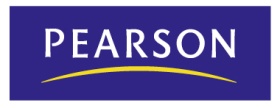 PROGRAMACIÓN GENERALTarantella 1
Educación Primaria ObligatoriaPrimer curso__________________

Área de Educación Artística - Música Programación  “Método Tarantella”  Pilar Pascual MejíaPrimer curso de Educación PrimariaUnidad 1. La princesa LagrimitasObjetivosExplorar y experimentar las posibilidades sonoras y de movimiento del propio cuerpo.Participar en juegos colectivos relacionándose con todos.Inventar, descubrir y jugar con sonidos onomatopéyicos.Mantener el pulso en actividades de canto, audición y danza.Diferenciar el sonido del silencio relacionándolo con la movilidad e inmovilidad corporales.Ajustar el propio movimiento al ritmo y al espacio.Explorar, descubrir, reconocer e imitar los sonidos del ámbito cercano.Discriminar los contrastes agudo-grave, corto-largo, rápido-lento, acelerar-desacelerar.Explorar las posibilidades expresivas del sonido a través de la percepción, la invención y la creación.Interpretar una partitura con código no convencional.Experimentar habilidades de educación vocal: respiración y vocalización.Contenidos EscuchaIdentificación y representación corporal de las cualidades de sonidos del entorno natural y social más próximo y/o motivador.Valoración del silencio como elemento indispensable para el ejercicio de la atención.Lectura de partituras sencillas con grafías no convencionales.Cualidades del sonido: duración (pulso, largo-corto), altura (agudo-grave).Sonidos onomatopéyicos.Interpretación y creación musicalExploración de los recursos de la voz, el cuerpo y los objetos.Habilidades de educación vocal: articulación, vocalización, respiraciónInterpretación, individual o colectiva, de canciones infantiles o populares.El cuerpo como primer instrumento.Instrumentos no convencionales de calidad acústica.Posibilidades expresivas y de movimiento del propio cuerpo.Control del cuerpo: movimiento, reposo, respiración y desplazamiento por el espacio.Expresión gestual de aspectos musicales.Competencias básicasNº 1. Competencia en comunicación lingüísticaNº 2. Competencia matemática. Nº 3. Competencia en el conocimiento y la interacción con el mundo físicoNº 4. Tratamiento de la información y competencia digital.Nº 5. Competencia social y ciudadana.Nº 6. Competencia cultural y artística.Criterios de evaluación y consecución de las competencias básicas Unidad 2. El anillo perdidoObjetivosExplorar e imitar los sonidos que se producen dentro del ámbito del colegio y del otoño.Participar en juegos colectivos relacionándose con todos.Emplear vocablos onomatopéyicos para imitar sonidos del ámbito del otoño.Mantener el pulso en interpretaciones musicales.Discriminar el timbre de los sonidos y voces de ámbito cercano.Diferenciar los contrastes de intensidad con respuesta gestual en una audición breve.Articular y vocalizar correctamente al entonar una canción.Explorar las posibilidades sonoras del propio cuerpo y los objetos del entorno cercano.Interpretar ritmos, duraciones y diferencias de intensidad en grafías no convencionales.Descubrir y manipular el sonido de algunos instrumentos populares.Cantar villancicos populares con y sin acompañamiento instrumental.Imitar y reproducir sonidos y ritmos producidos por voces e instrumentos.Expresar con gestos y movimientos la audición de la música. Construir un instrumento con materiales cercanos.ContenidosEscuchaPaisaje sonoro: sonidos del ámbito del otoño y del colegio.Cualidades del sonido: intensidad, timbre.Onomatopeyas.Formas musicales: eco. Audición de piezas vocales e identificación de voces femeninas, masculinas e infantiles.Grafías no convencionales.Interpretación y creación musicalExploración de los recursos de la voz: articulación, respiración, vocalización.La canción como elemento expresivo.Canción popular: el villancico.Canción infantil.Instrumentos no convencionales de calidad acústica.Práctica de todas las capacidades sonoras de los instrumentos escolares: bongos, triángulo, cascabeles, sonajas.Posibilidades sonoras de los instrumentos de percusión corporal.Práctica de técnicas básicas del movimiento y jugos motores acompañados de secuencias sonoras, canciones y piezas musicales e interpretación de danzas sencillas.Dramatización: pantomima.Coreografía en grupo.Competencias básicasNº 1. Competencia en comunicación lingüísticaNº 2. Competencia matemática. Nº 3. Competencia en el conocimiento y la interacción con el mundo físicoNº 4. Tratamiento de la información y competencia digital.Nº 5. Competencia social y ciudadana.Nº 6. Competencia cultural y artística.Nº 7. Competencia para aprender a aprenderCriterios de evaluación y consecución de las competencias básicas Unidad 3. El soldado y la bailarinaObjetivosDesarrollar técnicas de educación vocal: respiración, articulación y vocalización.Participar en juegos colectivos relacionándose con todos.Interpretar y discriminar ritmos y duraciones en canciones, actividades de movimiento y dramatización.Explorar y experimentar las posibilidades expresivas y comunicativas de diferentes materiales.Discriminar el timbre y características de algunos instrumentos escolares de percusión según el sonido y la forma de interpretarlos.Interpretar una partitura no convencional.Entonar sonidos gestualizando la línea melódicaDiscriminar sonidos graves y agudos, largos y cortos, fuertes y débiles, y de timbres diferentes.Ejecutar esquemas rítmicos según las distintas formas de caminar de los juguetesImitar escenas, personajes y sonidos con el propio cuerpo, adecuando el movimiento al ritmo.Orientarse en un espacio conocido coordinando los movimientos propios con los de los demás.Experimentar las formas musicales ostinato y rondó.Participar desde la expresión musical en una fiesta escolar.Contenidos EscuchaPaisaje sonoro: Sonidos del entorno de los juguetes.Interpretación y producción de melodías sencillas.Formas musicales: ostinato y rondó.Parámetros del sonido: altura, duración, intensidad y timbre.Línea melódica.Interpretación y creación musicalCanción infantil gestualizada.La canción con acompañamientos rítmicos en ostinato.Canción con forma de estrofa y estribillo.Habilidades de respiración, articulación y vocalización.Posibilidades sonoras de los instrumentos de percusión escolar y de objetos sonorosLos instrumentos de percusión escolar.Reconocimiento de timbres en una audiciónRealización de una coreografía en grupo coordinando el movimiento con el de los compañeros.Creación y repertorio de danzas sencillas.Interpretación de danzas y juegos danzados.Competencias básicasNº 1. Competencia en comunicación lingüísticaNº 2. Competencia matemática. Nº 3. Competencia en el conocimiento y la interacción con el mundo físicoNº 4. Tratamiento de la información y competencia digital.Nº 5. Competencia social y ciudadana.Nº 6. Competencia cultural y artística.Nº 7. Competencia para aprender a aprenderNº 8. Competencia de autonomía e iniciativa personal.Criterios de evaluación y consecución de las competencias básicas Unidad 4. La granja hechizadaObjetivos Emplear vocablos onomatopéyicos para imitar sonidos producidos por animales.Participar en juegos colectivos relacionándose con todos.Explorar las cualidades del sonido a través de la percepción y la creación.Discriminar, reproducir e imitar los sonidos de animales con el propio cuerpo y con los instrumentos.Interpretar partituras no convencionales con la voz y con los instrumentos.Explorar y experimentar las posibilidades expresivas y comunicativas de los instrumentos de percusión según los diferentes materiales con los que están construidos: madera, metal y parche.Discriminar con respuestas verbal y motriz las figuras negra y doble corchea.Percibir y expresar la altura, duración y timbre en sonidos del ámbito de los animales.Cantar afinadamente una canción al unísono, acompañada de instrumentos, gestos y desplazamientos. Realización de una sencilla coreografía en parejas.Seguimiento de una audición mediante un musicograma. Construir un instrumento con materiales cercanos.ContenidosEscuchaPaisaje sonoro: sonidos del entorno de la granja.Parámetros del sonido. El timbre, la intensidad, la altura y la duración en los sonidos del entorno.Onomatopeyas de los animales.Discriminación y expresión corporal de timbres y ritmos Grafía no convencional: ritmos de negra, doble corchea y silencio de negraUtilización de la voz, la percusión corporal y los instrumentos como recursos para el acompañamiento de textos recitados, canciones y danzas.La música como lenguaje infantil.Interpretación y creación musicalInterpretación de grafías no convencionales.Exploración de los recursos de la voz.Habilidades de educación vocal.La canción como elemento expresivo.Canción gestualizada y seriadaCanción con acompañamiento instrumental.Valoración de la estética expresiva del movimiento.Construcción de instrumentos sencillos con objetos de uso cotidiano.Instrumentos de percusión escolar: metal, madera y parche.El movimiento y la escucha: audición musical mediante la danza.Realización de una coreografía de danza en parejas.Competencias básicasNº 1. Competencia en comunicación lingüísticaNº 2. Competencia matemática. Nº 3. Competencia en el conocimiento y la interacción con el mundo físicoNº 4. Tratamiento de la información y competencia digital.Nº 5. Competencia social y ciudadana.Nº 6. Competencia cultural y artística.Nº 7. Competencia para aprender a aprenderNº 8. Competencia de autonomía e iniciativa personal.Criterios de evaluación y consecución de las competencias básicasUnidad 5. El gigante egoístaObjetivos Explorar las posibilidades expresivas del sonido a través de la percepción, la invención, la creación y su identificación con lenguajes musicales.Discriminar el sonido de los instrumentos de percusión de láminas. Interpretar partituras no convencionales con la voz y con los instrumentos de percusión.Improvisar y crear ritmos con la voz, el cuerpo y los instrumentos.Sentir la acentuación binaria y ternaria en las canciones y palabras.Discriminar con respuestas verbal y motriz la acentuación binaria y ternaria.Identificar los parámetros del sonido en el ámbito cercano.Cantar afinadamente una canción al unísono, acompañada de instrumentos, gestos y desplazamientos.Nombrar las notas musicales. Diferenciación de temas musicales en una audición.Imaginar y dramatizar escenas a partir de una audición o propuesta sonora.ContenidosEscuchaPaisaje sonoro: sonidos del entorno de la primavera. Los sonidos de la calle, de la ciudad y de la naturaleza.Audición activa y reconocimiento de una selección de piezas musicales breves, de distintos estilos y culturas.Acentuación. Tipos: binaria y ternaria.Forma musical: estrofa y estribillo, ostinato.Las notas musicales: do, re, mi, fa, sol, la, si.Grafía no convencional: negra y doble corchea.La música como lenguaje infantil.Interpretación y creación musicalInterpretación de grafías no convencionales.Habilidades de educación vocal: afinación.Interpretación y memorización de retahílas y canciones al unísono.Canción gestualizada.Canción con acompañamiento instrumental.Práctica de todas las capacidades sonoras de los instrumentos.Exploración, improvisación e interpretación de instrumentos de percusión escolar de láminas: carillón, metalófono y xilófono.El movimiento y la escucha: audición musical mediante la danza.Competencias básicasNº 1. Competencia en comunicación lingüísticaNº 2. Competencia matemática. Nº 3. Competencia en el conocimiento y la interacción con el mundo físicoNº 4. Tratamiento de la información y competencia digital.Nº 5. Competencia social y ciudadana.Nº 6. Competencia cultural y artística.Nº 7. Competencia para aprender a aprenderNº 8. Competencia de autonomía e iniciativa personal.Criterios de evaluación y consecución de las competencias básicasUnidad 6. Los músicos de BremenObjetivosExplorar y experimentar las posibilidades expresivas y comunicativas de diferentes materiales e instrumentos, así como descubrir significados de interés expresivo y estético.Participar en juegos colectivos relacionándose con todos.Aprender a ponerse en situación de vivir la música: cantar, escuchar, inventar, danzar.Clasificar los instrumentos según el modo de tocarlos: frotando, golpeando o soplando.Seguir una audición breve utilizando recursos corporales y visuales.Interpretar canciones con gestos y acompañamiento instrumental.Improvisar fórmulas rítmicas y melódicas sencillas.Seguir partituras no convencionales sencillas con la voz y los instrumentos de percusión afinada y no afinada.Diferenciar melodías, evocar escenas y personajes en una audición.Percibir y expresar gestualmente los parámetros del sonido en actividades lúdicas.Iniciarse en la lectura y escritura del lenguaje musical convencional.Construir un instrumento con materiales cercanos.ContenidosEscuchaEl sonido. Paisaje sonoro: los instrumentos musicales y los transportes.Representación del sonido con grafías no convencionales e introducción a las convencionales. Figuras musicales: negra, blanca y doble corchea. Silencio de negra.Percepción de las notas musicales: mi, sol.Formas musicales: rondó (estrofa y estribillo)Discriminación de los instrumentos por su timbre: timbal, violín, clarinete, trompeta. Curiosidad por descubrir sonidos del entorno y disfrute con la audición de obras musicales de distintos estilos y culturasOnomatopeyas de los medios de transporte y los instrumentos.Interpretación y creación musicalHabilidades de educación vocal: articulación, vocalización y respiración. Interpretación de canciones acompañadas con gestos y movimientos.Reconocimiento de la forma rondó en canciones y danzas.Improvisación de esquemas rítmicos y melódicos de cuatro tiempos.Interpretación de partituras no convencionales.Práctica instrumental: posición para tocar instrumentos.Los instrumentos de la orquesta. Clasificación según el modo de tocarlos: frotando, golpeando y soplando (cuerda, viento y percusión).Instrumentos de percusión afinada: xilófono, metalófono y carillón.Realización de una audición musical mediante el movimiento corporal y la visualización de un musicograma. Competencias básicasNº 1. Competencia en comunicación lingüísticaNº 2. Competencia matemática. Nº 3. Competencia en el conocimiento y la interacción con el mundo físicoNº 4. Tratamiento de la información y competencia digital.Nº 5. Competencia social y ciudadana.Nº 6. Competencia cultural y artística.Nº 7. Competencia para aprender a aprenderNº 8. Competencia de autonomía e iniciativa personal.Criterios de evaluación y consecución de las competencias básicasPROGRAMACIÓN GENERALTarantella 2
Educación Primaria ObligatoriaSegundo curso__________________

Área de Educación Artística - MúsicaProgramación  “Método Tarantella”  Pilar Pascual MejíaSegundo curso de Educación PrimariaUnidad 1. La cigarra y la hormiga ObjetivosExplorar y experimentar las posibilidades sonoras y de movimiento del propio cuerpo.Explorar, descubrir y crear sonidos onomatopéyicos relacionados con el cuerpo y el entorno.Mantener el pulso en actividades de canto, audición y danza.Diferenciar el sonido del silencio relacionándolo con la movilidad e inmovilidad corporales.Ajustar el propio movimiento al ritmo y al espacio.Explorar, descubrir, reconocer e imitar los sonidos del ámbito cercano.Aprender a ponerse en situación de vivir la música: cantar, escuchar, inventar, danzar, interpretar.Discriminar los contrastes agudo-grave, corto-largo, rápido-lento, acelerar-desacelerar.Explorar las posibilidades expresivas del sonido a través de la percepción, la invención y la creación.Interpretar una partitura de dibujos con código no convencional.Cantar espontáneamente memorizando las letras de las canciones.Experimentar habilidades de educación vocal: respiración y vocalización.ContenidosEscuchaEl sonido: percepción sensorial. Sonidos del entorno cercano (casa y colegio).Seguimiento de una audición con medios gráficos.Sonido y silencio.Identificación de la repetición y el contraste en canciones y obras musicales sencillas.Cualidades del sonido: duración (pulso, largo-corto), altura (agudo-grave).Sonidos onomatopéyicos.Reconocimiento visual, auditivo y denominación de algunos instrumentos musicales del aula o del entorno del alumno.Interpretación y creación musicalExploración de los recursos y las posibilidades sonoras de la voz, el cuerpo y los objetos.Técnica vocal: articulación y vocalización.Respiración: inspiración y espiración.Interpretación y producción de melodías sencillas.Valoración de la estética expresiva del movimiento.Posibilidades expresivas y de movimiento del propio cuerpo.Control del cuerpo: movimiento, reposo, respiración y desplazamiento por el espacio.Competencias básicasNº 1. Competencia en comunicación lingüísticaNº 2. Competencia matemáticaNº 3. Competencia en el conocimiento y la interacción con el mundo físicoNº 5. Competencia social y ciudadana.Nº 6. Competencia cultural y artísticaCriterios de evaluación y consecución de las competencias básicas Unidad 2. Hansel y GretelObjetivosEmplear vocablos onomatopéyicos para imitar sonidos.Explorar, descubrir, reconocer e imitar los sonidos que se producen dentro del ámbito de la casa y del tiempo de Navidad.Mantener el pulso en interpretaciones musicales.Discriminar el timbre de los sonidos y voces del ámbito cercano.Diferenciar los contrastes de intensidad en una audición breve con respuesta verbal.Articular y vocalizar correctamente al entonar una canción.Interpretar ritmos, duraciones y diferencias de intensidad en grafías no convencionales.Descubrir las posibilidades sonoras de los instrumentos de percusión escolar en función del material con que están construidos (madera, parche, metal).Descubrir y manipular el sonido de algunos instrumentos populares.Cantar villancicos populares con y sin acompañamiento instrumental.Bailar una coreografía con acompañamiento de instrumentos escolares.Construir un instrumento con materiales cercanos.ContenidosEscuchaEl sonido: percepción sensorial. Sonidos del entorno. Colecciones de sonidos referidos a los ámbitos doméstico y del tiempo de Navidad.Cualidades del sonido: timbre e intensidad.Formas musicales: eco, ostinato.La música como lenguaje infantil.Conocimiento y observación de las normas de comportamiento en audiciones y otras representaciones.Reconocimiento de instrumentos no convencionales de calidad acústica.Seguimiento de la audición mediante un musicograma. Interpretación y creación musicalExploración de los recursos de la voz: articulación, vocalización.Interpretación y memorización de retahílas y canciones al unísono.Onomatopeyas.Canción popular: el villancico.Canción infantil.Posibilidades sonoras de los instrumentos de percusión corporal.Práctica de las capacidades sonoras de los instrumentos escolares.Acompañamiento de canciones y danzas con instrumentos de percusión escolar.Instrumentos populares navideños.Confianza en las propias posibilidades de producción musical.Pantomima. Técnica dramática.Coreografía en parejas y con acompañamiento instrumental.Competencias básicasNº 1. Competencia en comunicación lingüística.Nº 2. Competencia matemática. Nº 3. Competencia en el conocimiento y la interacción con el mundo físicoNº 5. Competencia social y ciudadana.Nº 6. Competencia cultural y artística.Nº 7. Competencia para aprender a aprender.Criterios de evaluación y consecución de las competencias básicas Unidad 3. El león engañadoObjetivosDesarrollar técnicas de educación vocal: respiración, articulación y vocalización.Interpretar y discriminar ritmos y duraciones, en canciones y en actividades de movimiento y dramatización.Explorar y experimentar las posibilidades expresivas y comunicativas de diferentes instrumentos.Reconocer algunos instrumentos por la forma en que producen el sonido.Apreciar las posibilidades sonoras de los objetos del entorno.Diferenciar los instrumentos de percusión afinada de los no afinados.Interpretar e improvisar cantinelas y canciones sencillas con las notas sol, mi, y las figuras negra, blanca y corchea.Participar en una coreografía en grupo ajustando el movimiento a la velocidad y fraseo musical.Favorecer la integración grupal en las actividades de música y movimiento.Cantar canciones propias de la época de carnaval.ContenidosEscuchaEl sonido: percepción sensorial. Sonidos del entorno. Colecciones de sonidos: sonidos producidos por animales y por instrumentos musicales.Posibilidades sonoras de los objetos.Escucha e invención creativa.Lectura de partituras sencillas con grafías no convencionales.Formas musicales: ostinato y rondó.Los parámetros del sonido: altura, duración, intensidad y timbre.Interpretación y creación musicalOnomatopeyas y sonidos producidos por los animalesCanciones infantiles: de animales, festivas y gestualizadas.La canción con acompañamientos rítmicos en ostinato.Canción con forma de estrofa y estribillo: rondó.Habilidades de educación vocal: articulación, vocalización y respiración.Selección de sonidos vocales, objetos e instrumentos para la sonorización de situaciones, relatos breves e imágenes.Instrumentos de percusión afinada: xilófono, metalófono y carillón. Posibilidades sonoras.Construcción de instrumentos sencillos con objetos de uso cotidiano.Clasificación de los instrumentos según la manera de tocarlos.El movimiento y la escucha.La danza en la expresión espontánea.El movimiento corporal adecuado al ritmo y a la forma de la música.Competencias básicasNº 1. Competencia en comunicación lingüística.Nº 2. Competencia matemática. Nº 3. Competencia en el conocimiento y la interacción con el mundo físico.Nº 4. Tratamiento de la información y competencia digital.Nº 5. Competencia social y ciudadana.Nº 6. Competencia cultural y artística.Nº 7. Competencia para aprender a aprender.Nº 8. Competencia de autonomía e iniciativa personal.Criterios de evaluación y consecución de las competencias básicas Unidad 4. Ratón de campo, ratón de ciudadObjetivosPercibir, discriminar y diferenciar sonidos producidos en el ámbito de los entornos rural o/y urbano.Reproducir e imitar diversos sonidos con el propio cuerpo y con instrumentos.Improvisar textos y ritmos con la voz y los instrumentos.Recitar ritmos y textos. Explorar los sonidos de la escala musical y memorizar las notas de la escala ascendente y descendente.Discriminar con respuesta verbal y de movimiento la acentuación binaria y ternaria.Percibir y expresar la altura, duración y timbre en sonidos del ámbito cercano y en instrumentos musicales.Cantar afinadamente una canción al unísono, acompañada de instrumentos, gestos y desplazamientos.Imaginar y dramatizar escenas a partir de una audición o propuesta sonora.Sentir y diferenciar la acentuación binaria y ternaria en las canciones y palabras.Seguir una audición mediante la interpretación rítmico-instrumental.Fabricar instrumentos sencillos de percusión con objetos del entorno.Contenidos EscuchaEl sonido: percepción sensorial. El timbre, la intensidad, la altura y la duración en los sonidos del entorno rural y urbano.Los sonidos de la calle, de la ciudad y de la naturaleza en el ámbito del trabajo.Acentuación binaria y ternaria. Formas musicales: lied, ostinato, rondó.Diferenciación de temas musicales en una audición.Escala ascendente y descendente.Audición activa mediante la interpretación rítmico- instrumental.Interpretación y creación musicalInterpretación de grafías no convencionales e inicio de las convencionales.Exploración de los recursos de la voz.Habilidades de educación vocal: articulación, vocalización y respiración.Entonación de alturas de la escala musical.Canción infantil gestualizada y seriada.Canción con acompañamiento instrumental.Improvisación y expresión instrumental.Práctica de todas las capacidades sonoras de los instrumentos.Instrumentos de percusión escolar: metal, madera y parche.Interpretación de danzas y juegos danzados.Movimiento coreográfico.Competencias básicasNº 1. Competencia en comunicación lingüísticaNº 2. Competencia matemática. Nº 3. Competencia en el conocimiento y la interacción con el mundo físicoNº 4. Tratamiento de la información y competencia digital.Nº 5. Competencia social y ciudadana.Nº 6. Competencia cultural y artística.Nº 7. Competencia para aprender a aprenderNº 8. Competencia de autonomía e iniciativa personal.Criterios de evaluación y consecución de las competencias básicas Unidad 5. El pequeño xilófono    ObjetivosConocer el nombre de algunos instrumentos de la orquesta y conjuntos orquestales.Improvisar textos para las canciones.Entonar canciones con gestos.Clasificar los instrumentos en familias: cuerda, viento y percusión. Dramatizar la postura con la que se tocan los instrumentos.Rechazar el exceso de ruido como fuente de agresión y contaminación sonora.Interpretar partituras con grafía no convencional y convencional.Acceder a una canción a través de la lectura del lenguaje musical.Percibir e interpretar estructuras rítmicas breves.Iniciarse en la grafía musical convencional.Discriminar líneas melódicas con tres sonidos.Interpretar melodías con instrumentos de percusión de láminas.Evocar escenas y personajes en una audición.Experimentar las formas musicales eco y rondó.Bailar una coreografía expresando gestualmente los dos lados del eje medial.ContenidosEscuchaEl sonido: percepción sensorial. Sonidos del entorno: instrumentos musicales.Formas musicales: eco, rondó, pregunta y respuesta.La música como lenguaje infantil: juegos populares.Grafías no convencionales e introducción a las convencionales.Pulso, ritmo, acento.Notas musicales: sol, mi y la.Reconocimiento auditivo algunos instrumentos de la orquesta.Diferenciación de fragmentos musicales.Interpretación y creación musicalImprovisación rítmica, melódica y verbal.Exploración de los recursos de la voz.Técnica vocal: preparación de la voz y habilidades de educación vocal.Acompañamiento de canciones y recitados con recursos corporales.Canciones y danzas de otros países.Improvisación y expresión instrumental: instrumentos de láminas e instrumentos de la orquesta.Práctica de todas las capacidades sonoras de los instrumentos.Interpretación y producción de melodías y danzas sencillas.Eje medial y lateralidad.Competencias básicasNº 1. Competencia en comunicación lingüística.Nº 2. Competencia matemática. Nº 4. Tratamiento de la información y competencia digital.Nº 5. Competencia social y ciudadana.Nº 6. Competencia cultural y artística.Nº 7. Competencia para aprender a aprender.Nº 8. Competencia de autonomía e iniciativa personal.Criterios de evaluación y consecución de las competencias básicas Unidad 6. Simbad el marinoObjetivosInterpretar con la voz y los instrumentos los parámetros del sonido.Percibir y expresar acento, pulso y ritmo en recitados, canciones y danzas.Sentir el ritmo ternario en recitados, canciones y audiciones.Interpretar canciones con diferentes formas musicales.Mejorar la articulación y la afinación en la expresión vocal.Acceder a partituras sencillas e interpretarlas con la voz y los instrumentos de percusión afinada y no afinada.Interpretar melodías de cuatro notas en instrumentos de láminas.Improvisar movimientos ajustados a una música.Aceptar y relacionarse con todos los miembros del grupo de clase.Discriminar instrumentos musicales en una audición.Recordar audiciones, canciones y danzas interpretadas a lo largo del curso.Utilizar medios tecnológicos para grabar y escuchar las producciones musicales.Construir un instrumento con materiales cercanos. ContenidosEscuchaEl sonido: percepción sensorial. Sonidos del entorno. Colecciones de sonidos: mar, agua, verano.La música como lenguaje infantil: juegos de mano. Formas: ostinato, estrofa, y estribillo.Grafías no convencionales e introducción a las convencionales: compás binario, compás ternario, blanca, corchea y negra, clave de solInvención creativa con sonidos del entorno del alumno.Exploración de los recursos de la voz: recitados rítmicos.Técnica vocal: articulación y vocalización.La canción como elemento expresivo: Discriminación de instrumentos no convencionales de calidad acústica.El movimiento como recurso para la audición musical.Interpretación y creación musicalConstrucción de instrumentos sencillos con objetos de uso cotidiano.Interpretación, individual o colectiva, de canciones infantiles populares.Práctica de todas las capacidades sonoras de los instrumentos.Movimiento ajustado a ritmos y acentos.Competencias básicasNº 4. Tratamiento de la información y competencia digital.Nº 5. Competencia social y ciudadana.Nº 6. Competencia cultural y artística.Nº 7. Competencia para aprender a aprenderNº 8. Competencia de autonomía e iniciativa personal.Criterios de evaluación y consecución de las competencias básicas Criterios de evaluaciónCompetencia   básicaIndicadores de logroEl alumno…Utilizar, descubrir y valorar las posibilidades sonoras del propio cuerpo.Competencia en el conocimiento y la interacción con el mundo físicoCompetencia social y ciudadanaSe sensibiliza ante el sonido.Percibe el propio espacio corporal.Coopera en tareas encaminadas a un producto musical final.Coordina su acción con los compañeros en actividades musicales.Experimentar situaciones sin sonido y con sonido.  Competencia en el conocimiento y la interacción con el mundo físicoSe sensibiliza ante el sonido.Valora del silencio.Mantener el pulso de una canción y en actividades de movimiento.  Competencia en comunicación lingüísticaIntegra el lenguaje musical y el lenguaje verbal.Acompaña textos narrados con percusión corporal.Ajustar y coordinar el propio movimiento al espacio y a los demás en los desplazamientos.Competencia en el conocimiento y la interacción con el mundo físicoCompetencia social y ciudadanaPercibe el propio espacio corporal.Coopera en tareas encaminadas a un producto musical final.Coordina su acción con los compañeros en actividades musicales.Relacionar sonidos corporales y del entorno cercano con onomatopeyas.Competencia en comunicación lingüísticaUtiliza la palabra en canciones y sonidos onomatopéyicos.Discriminar la altura de dos sonidos y el contraste agudo/grave.Competencia cultural y artísticaManeja y utiliza elementos del lenguaje musical.Percibe la acústica del sonido  y las obras musicales.Descifrar y seguir una partitura no convencional.Competencia cultural y artísticaManeja y utiliza elementos del lenguaje musicalNombrar los materiales tecnológicos del aula.Tratamiento de la información y competencia digitalUsa medios tecnológicos para la audición musical.Interactúa con el CD-ROM como  entrenamiento auditivo. Usa medios tecnológicos para la audición musical.Interactúa con el CD-ROM como  entrenamiento auditivo. Disfrutar con la práctica y audición de la música en grupo. Competencia social y ciudadanaCompetencia cultural y artísticaCoopera en tareas encaminadas a un producto musical final.Coordina su acción con los compañeros en actividades musicales.Maneja y utiliza elementos del lenguaje musical.Percibe la acústica del sonido y las obras musicales.Disfruta de la obra artística.Criterios de evaluaciónCompetencia básicaIndicadores de logroEl alumno…Apreciar los conocimientos y habilidades adquiridos. Competencia para aprender a aprenderRealiza aprendizajes autónomos breves. Toma  conciencia sobre las propias posibilidades.Cooperar en tareas de interpretación y creación musical.Competencia social y ciudadanaCoopera en tareas encaminadas a un producto musical final.Coordinar su acción con los demás en juegos musicales. Competencia social y ciudadanaCoordina su acción con los compañeros en actividades musicales.Mantener el pulso en interpretaciones musicales y audiciones.Competencia cultural y artísticaAdquiere habilidades musicales para expresar ideas mediante la interpretación y la improvisación.Desarrolla su creatividad.Discriminar la duración y el timbre en los sonidos y voces del ámbito cercano.Competencia matemáticaTrabaja con elementos físicos de la música: el sonido y sus parámetros físicos (timbre e intensidad).Disfrutar con el descubrimiento y la exploración de sonidos que se producen dentro del ámbito del colegio y del otoño.Competencia en el conocimiento y la interacción con el mundo físicoAprecia el entorno sonoro natural. Descubre sonidos de la naturaleza.Explorar vocablos onomatopéyicos sencillos.Competencia lingüística Utiliza el canto como acto comunicativo.Emplea la voz y la palabra en canciones y juegos de suerte.Acompaña textos narrados con sonidos corporales y material de deshecho.Expresar grafías no convencionales con la voz y los instrumentos.Competencia lingüística Utiliza el canto como acto comunicativo.Emplea la voz y la palabra en canciones y juegos de suerte.Acompaña textos narrados con sonidos corporales y material de desecho.Valorar la articulación y vocalización correctas al cantar una canción.Competencia lingüística Competencia cultural y artísticaUtiliza el canto como acto comunicativo.Emplea la voz y la palabra en canciones y juegos de suerte.Adquiere habilidades musicales para expresar ideas mediante la interpretación y la improvisación.Conoce y valora la función de distintos tipos de música.Desarrolla su creatividad.Explorar el sonido de algunos instrumentos populares.Competencia en el conocimiento y la interacción con el mundo físico.Competencia cultural y artísticaAprecia el entorno sonoro natural. Conoce y valora la función de distintos tipos de música.Desarrolla su creatividad.Participar en la interpretación de villancicos populares con y sin acompañamiento instrumental.Competencia cultural y artísticaAdquiere habilidades musicales para expresar ideas mediante la interpretación y la improvisación.Conoce y valora la función de distintos tipos de música.Desarrolla su creatividad.Valorar los materiales tecnológicos del aula.Tratamiento de la información y competencia digitalUsa medios tecnológicos para la audición musicalInteractúa con el CD-ROM como  entrenamiento auditivo. Adecuar el movimiento al texto y melodía de una canción.Competencia cultural y artísticaCompetencia en comunicación lingüísticaAdquiere habilidades musicales para expresar ideas mediante la interpretación y la improvisación.Desarrolla su creatividad.Integra el lenguaje musical y el lenguaje verbal.Acompaña textos narrados con percusión corporal.Criterios de evaluaciónCompetencia básicaIndicadores de logroEl alumno…Imitar el sonido de los juguetes mediante la voz y los instrumentos.Competencia en el conocimiento y la interacción con el mundo físicoCompetencia cultural y artísticaUtiliza con corrección la voz y el aparato respiratorio.Descubre el valor estético de objetos cotidianos y de desecho.Adquiere habilidades musicales para expresar ideas mediante la interpretación y la improvisación.Desarrolla su creatividad.Practicar técnicas de educación vocal: respiración, articulación y vocalización.Competencia en el conocimiento y la interacción con el mundo físicoUtiliza con corrección la voz y el aparato respiratorio.Percibir y expresar ritmos y duraciones en canciones, actividades de movimiento e instrumentaciones con grafías no convencionales.Competencia matemáticaCompetencia cultural y artísticaAprecia elementos matemáticos: duración, ritmos.Trabaja con elementos físicos de la música: timbre.Adquiere habilidades musicales para expresar ideas mediante la interpretación y la improvisación.Descubrir las posibilidades expresivas y comunicativas de diferentes materiales no musicalesCompetencia en el conocimiento y la interacción con el mundo físico.Descubre el valor estético de objetos cotidianos y de desecho.Diferenciar el timbre y las características de algunos instrumentos escolares.Competencia matemáticaTrabaja con elementos físicos de la música: timbre.Discriminar sonidos graves y agudos, largos y cortos, fuertes y débiles, y de timbres diferentes.Competencia matemáticaAprecia elementos matemáticos: duración, ritmos.Trabaja con elementos físicos de la música: timbre.Imitar escenas, personajes y sonidos con el propio cuerpo, adecuando el movimiento a ritmo.Competencia cultural y artísticaAdquiere habilidades musicales para expresar ideas mediante la interpretación y la improvisación.Desarrolla su creatividad.Experimentar las formas musicales ostinato y rondó.Competencia cultural y artísticaAdquiere habilidades musicales para expresar ideas mediante la interpretación y la improvisación.Conoce y valora la función de distintos tipos de música.Interpretar y crear música interactuando con los compañeros.Competencia social y ciudadanaCoopera en tareas encaminadas a un producto musical final.Coordina su acción con los compañeros en actividades musicales.Participar en la gestión de proyectos de interpretación y creación.Competencia de autonomía e iniciativa personalColabora en la gestión de proyectos de interpretación y creación musical. Mostrar habilidades de escucha a las interpretaciones de los compañeros.Competencia de autonomía e iniciativa personalMuestra habilidades de escucha. Respetar los materiales tecnológicos del aula.Tratamiento de la información y competencia digitalUsa medios tecnológicos para la audición musicalInteractúa con el CD-ROM como  entrenamiento auditivo. Criterios de evaluaciónCompetencia básicaIndicadores de logroEl alumno…Valorar la música como forma habitual de expresión y comunicación.Competencia lingüística Competencia cultural y artísticaRelaciona el lenguaje verbal y el lenguaje musical.Utiliza la voz y la palabra para interpretar canciones narrativas.Interpreta símbolos y códigos.Adquiere habilidades interpretativas para expresar ideas, sentimientos, personajes.Adquiere habilidades musicales para expresar ideas mediante la interpretación y la improvisación.Desarrolla su creatividad.Percibir y expresar con el propio cuerpo y con instrumentos los sonidos de los animales.Competencia en el conocimiento y la interacción con el mundo físicoExplora los sonidos producidos por animales.Aprecia los animales como fuente de inspiración de canciones y músicas.Expresar gestualmente ritmos con distintas duraciones y ritmos.Competencia matemáticaAprecia elementos matemáticos: duración, ritmos.Memorizar pasos y evoluciones al ritmo de la música.Competencia para aprender a aprenderAplica la memoria espacial y musical en sus interpretaciones.Valora sus propios aprendizajes.Autocontrolar la postura y la respiración en actividades de interpretación vocal y corporal. Competencia en autonomía e iniciativa personalAutocontrola su postura corporal y la respiración en actividades de canto y danza.Bailar una coreografía en parejas coordinándose con el compañero Competencia social y ciudadanaCoordina su acción con la de otros compañeros Entonar canciones con sonidos onomatopéyicos.Competencia lingüística Relaciona el lenguaje verbal y el lenguaje musical.Acompaña textos narrados con vocablos onomatopéyicos.Interpreta símbolos y códigos.Interpretar con la voz y los instrumentos sencillas partituras no convencionales.Competencia lingüística Competencia cultural y artísticaRelaciona el lenguaje verbal y el lenguaje musical.Interpreta símbolos y códigos.Percibe y expresa sonidos con instrumentos musicales.Adquiere habilidades musicales para expresar ideas mediante la interpretación y la improvisación.Desarrolla su creatividad.Diferenciar las posibilidades expresivas y comunicativas de los instrumentos según los diferentes materiales y maneras de producir el sonido.Competencia en el conocimiento y la interacción con el mundo físicoCompetencia cultural y artísticaAprecia los animales como fuente de inspiración de canciones y músicas.Percibe y expresa sonidos con instrumentos musicales.Adquiere habilidades musicales para expresar ideas mediante la interpretación y la improvisación.Desarrolla su creatividad.Percibir y expresar los parámetros del sonido en objetos del ámbito cercano. Competencia matemáticaTrabaja con elementos físicos de la música: altura, duración, timbre.Emplear los materiales tecnológicos del aula.Tratamiento de la información y competencia digitalUsa medios tecnológicos para la audición musical.Interactúa con el CD-ROM como  entrenamiento auditivo. Concentrarse en el canto afinado al unísono de una canción sencilla.Competencia cultural y artísticaAdquiere habilidades musicales para expresar ideas mediante la interpretación y la improvisación.Conoce y valora la función de distintos tipos de música.Apreciar el poder evocador de historias y escenas de una audición musical.Competencia cultural y artísticaConoce y valora la función de distintos tipos de música.Emplear imágenes para comprender una audición musical.Competencia cultural y artísticaConoce y valora la función de distintos tipos de música.Conseguir relajación corporal en actividades de canto y de danza.Competencia en autonomía e iniciativa personalAutocontrola su postura corporal y la respiración en actividades de canto y danza.Criterios de evaluaciónCompetencia básicaIndicadores de logroEl alumno…Percibir y expresar con el propio cuerpo y con instrumentos los sonidos de la calle.Competencia en el conocimiento y la interacción en el mundo físicoAprecia el entorno sonoro de la primavera.Descubre sonidos de la naturaleza y el entorno.Interpretar con la voz y los instrumentos sencillas partituras no convencionales.Competencia cultural y artísticaAdquiere habilidades interpretativas para expresar ideas, sentimientos, personajes.Percibe y expresa sonidos con instrumentos musicales.Descifra signos del lenguaje musical.Utilizar los materiales tecnológicos del aula.Tratamiento de la información y competencia digitalUsa medios tecnológicos para la audición musical.Interactúa con el CD-ROM como  entrenamiento auditivo. Descubrir las posibilidades expresivas y comunicativas de los instrumentos de percusión de láminas según los diferentes materiales y maneras de producir el sonido.Competencia cultural y artísticaPercibe y expresa sonidos con instrumentos musicales.Discriminar la acentuación con respuesta verbal y de movimiento.Competencia matemáticaTrabaja con elementos matemáticos: fuerza y acentuación. Trabaja con elementos físicos de la música: timbre.Descubrir el poder evocador de historias y escenas en una audición musical.Competencia cultural y artísticaAdquiere habilidades interpretativas para expresar ideas, sentimientos, personajes.Percibe y expresa sonidos con instrumentos musicales.Descifra signos del lenguaje musical.Entonar al unísono con afinación una canción infantil sencilla.Competencia cultural y artísticaAdquiere habilidades interpretativas para expresar ideas, sentimientos, personajes.Reconocer y expresar con grafía no convencional ritmos de negra y doble corchea.Competencia matemáticaCompetencia cultural y artísticaTrabaja con elementos matemáticos: fuerza y acentuación. Adquiere habilidades interpretativas para expresar ideas, sentimientos, personajes.Descifra signos del lenguaje musical.Percibir y expresar los parámetros del sonido en sonidos del ámbito cercano e instrumentos de percusión. Competencia matemáticaTrabaja con elementos matemáticos: fuerza y acentuación. Trabaja con elementos físicos del sonido: timbre.Sentir la acentuación binaria y ternaria en las canciones y palabras.Competencia lingüísticaCompetencia matemáticaSe expresa verbalmente rítmicamente.Interpreta símbolos y emplea un vocabulario musical específico.  Emplea la voz y la palabra en canciones y juegos de suerte.Acompaña textos narrados con sonidos del entorno e instrumentos escolares.Trabaja con elementos matemáticos: fuerza y acentuación. Trabaja con elementos físicos del sonido: timbre.Perseverar en el logro de un producto musical de calidad.Competencia para aprender a aprenderEmplea la atención, la concentración y la memoria musical.Planificar la ejecución musical. Competencia para aprender a aprenderSe responsabiliza de la consecución de procesos de aprendizaje sencillos.Aplicar la atención, concentración y memoria en actividades de interpretación musical.Competencia para aprender a aprenderEmplea la atención, la concentración y la memoria musical.Criterios de evaluaciónCompetencia básicaIndicadores de logroEl alumno…Diferenciar los instrumentos según el modo de tocarlos.Competencia cultural y artísticaDiferencia los instrumentos en familias según sus cualidades y modo de tocarlos.Disfruta escuchando música.Realizar una audición activa mediante recursos corporales y visuales.Competencia cultural y artísticaDisfruta escuchando música.Entona canciones con gestos y movimientos.Interpretar canciones con gestos y acompañamiento instrumental.Competencia lingüísticaCompetencia cultural y artísticaEmplea el canto como medio de expresión y comunicación.Utiliza la voz y la palabra para interpretar canciones con gestos.Acompaña textos narrados con vocablos onomatopéyicos.Interpreta símbolos y códigos.Diferencia los instrumentos en familias según sus cualidades y modo de tocarlos.Entona canciones con gestos y movimientos.Dramatizar personajes según un código postural establecido.Competencia cultural y artísticaEntona canciones con gestos y movimientos.Disfrutar con la improvisación de fórmulas rítmicas y melódicas sencillas.Competencia cultural y artísticaDiferencia los instrumentos en familias según sus cualidades y modo de tocarlos.Disfruta escuchando música.Practicar de forma habitual la lectura de partituras sencillas no convencionales con la voz y los instrumentos de percusión afinada y no afinada.Competencia lingüísticaCompetencia cultural y artísticaEmplea el canto como medio de expresión y comunicación.Interpreta símbolos y códigos.Diferencia los instrumentos en familias según sus cualidades y modo de tocarlos.Aprender a ponerse en situación de vivir la música: cantar, escuchar, inventar, danzar, interpretar.Competencia cultural y artísticaDiferencia los instrumentos en familias según sus cualidades y modo de tocarlos.Disfruta escuchando música.Entona canciones con gestos y movimientos.Valorar y respetar las producciones propias y ajenas.Competencia social y ciudadanaParticipa en interpretaciones y creaciones colectivas que requieren trabajo cooperativo.Respetar y cuidar los medios tecnológicos del aula. Tratamiento de la información y competencia digitalManeja los medios tecnológicos para la audición musical.Interactúa con el CD-ROM como  entrenamiento auditivo. Apreciar críticamente las propias posibilidades de interpretación y audición musical.Competencia en autonomía e iniciativa personalConoce sus propias posibilidades de interpretación y audición musical.Planifica y regular su expresión musical.Aplicar estrategias de gestión de su aprendizaje.Competencia para aprender a aprenderAplica la memoria espacial y musical en sus interpretaciones.Valora sus propios aprendizajes.Criterios de evaluaciónCompetencia básicaIndicadores de logroEl alumno…Descubrir, explorar y valorar las posibilidades sonoras del propio cuerpo.Competencia en el conocimiento y la interacción con el mundo físicoCompetencia social y ciudadanaSe sensibiliza ante el sonido.Percibe el propio espacio corporal.Coopera en tareas encaminadas a un producto musical final.Coordina su acción con los compañeros en actividades musicales.Experimentar situaciones sin sonido y con sonido en actividades de movimiento e inmovilización.Competencia en el conocimiento y la interacción con el mundo físicoSe sensibiliza ante el sonido.Valora del silencio.Seguir el pulso en canciones, audiciones y danzas.  Competencia en comunicación lingüísticaIntegra el lenguaje musical y el lenguaje verbal.Acompaña textos narrados con percusión corporal.Coordinar el propio movimiento al espacio y a los demás en los desplazamientos.Competencia en el conocimiento y la interacción con el mundo físicoCompetencia social y ciudadanaPercibe el propio espacio corporal.Coopera en tareas encaminadas a un producto musical final.Coordina su acción con los compañeros en actividades musicales.Relacionar sonidos corporales y del entorno cercano con onomatopeyas.Competencia en comunicación lingüísticaUtiliza la palabra en canciones y sonidos onomatopéyicos.Diferenciar auditivamente sonidos largos y cortos; agudos y graves.  Competencia cultural y artísticaManeja y utiliza elementos del lenguaje musical.Percibe el sonido en objetos y en obras musicales.Experimentar habilidades de educación vocal.Competencia en el conocimiento y la interacción con el mundo físicoUtiliza con corrección la voz y el aparato respiratorio. Interpretar canciones mimadas y gestualizadas.Competencia lingüísticaUtiliza el canto como acto comunicativo.Emplear códigos gráficos para interpretar música en una partitura no convencional.Competencia cultural y artísticaManeja y utiliza elementos del lenguaje musical.Disfrutar con la práctica y audición de la música en grupo. Competencia social y ciudadanaCompetencia cultural y artísticaCoopera en tareas encaminadas a un producto musical final.Coordina su acción con los compañeros en actividades musicales.Maneja y utiliza elementos del lenguaje musical.Percibe el sonido en objetos  y en obras musicales.Disfruta de la obra artística.Sonorizar una narración con sonidos corporales según un código fijado o improvisado.Competencia lingüísticaIntegra el lenguaje musical y el verbal en la sonorización un cuento.Criterios de evaluaciónCompetencia básicaIndicadores de logroEl alumno…Apreciar los conocimientos y habilidades adquiridos. Competencia para aprender a aprenderRealiza aprendizajes autónomos breves. Toma  conciencia sobre las propias posibilidades.Cooperar en tareas de interpretación vocal, corporal e instrumental. Competencia social y ciudadanaCoopera en tareas encaminadas a un producto musical final.Coordinar su acción con los demás en juegos musicales. Competencia social y ciudadanaCoordina su acción con los compañeros en actividades musicales.Seguir el pulso y el ritmo en interpretaciones musicales y audiciones.Competencia cultural y artísticaAdquiere habilidades musicales para expresar ideas mediante la interpretación y la improvisación.Desarrolla su creatividad.Discriminar la duración y el timbre en los sonidos musicales y no musicales del ámbito doméstico y navideño.Competencia matemáticaCompetencia en el conocimiento y la interacción con el mundo físicoTrabaja con elementos físicos de la música: el sonido y sus parámetros físicos (timbre e intensidad).Aprecia el entorno sonoro doméstico.Descubre sonidos propios de la Navidad.Emplear onomatopeyas en juegos y canciones.Competencia lingüística Utiliza el canto como acto comunicativo.Emplea la voz y la palabra en canciones y juegos de suerte.Relacionar palabras con textos en sonorizaciones. Competencia lingüísticaAcompaña textos narrados con sonidos corporales y material de deshecho.Interpretar de forma habitual grafías no convencionales en interpretaciones y audiciones.Competencia lingüística Emplea la voz y la palabra en canciones y juegos de suerte.Expresa el ritmo mediante la palabra.Interpretar canciones propias del tiempo de Navidad.Competencia lingüística Competencia cultural y artísticaUtiliza el canto como acto comunicativo.Emplea la voz y la palabra en canciones y juegos de suerte.Adquiere habilidades musicales para expresar ideas mediante la interpretación y la improvisación.Conoce y valora la función de distintos tipos de música.Desarrolla su creatividad.Descubrir las posibilidades de los instrumentos musicales según sus materiales y la manera de tocarlos.Competencia en el conocimiento y la interacción con el mundo físicoCompetencia cultural y artísticaAprecia las características físicas de los instrumentos de percusión escolar.Conoce y valora la función de distintos instrumentos de percusión.Desarrolla su creatividad.Participar en la interpretación de villancicos populares con y sin acompañamiento instrumental.Competencia cultural y artísticaAdquiere habilidades musicales para expresar ideas mediante la interpretación y la improvisación.Conoce y valora la función de distintos tipos de música.Desarrolla su creatividad.Acompañar rítmicamente canciones y villancicos y danzas con instrumentos de percusión.Competencia cultural y artísticaCompetencia en comunicación lingüísticaAdquiere habilidades musicales para expresar ideas mediante la interpretación y la improvisación.Desarrolla su creatividadIntegra el lenguaje musical y el lenguaje verbal.Acompaña textos narrados con percusión corporal.Criterios de evaluaciónCompetencia básicaIndicadores de logroEl alumno…Imitar el sonido de los animales mediante la voz y los instrumentos.Competencia en el conocimiento y la interacción con el mundo físicoCompetencia cultural y artísticaUtiliza con corrección la voz y el aparato respiratorio.Descubre el valor estético de sonidos de la naturaleza.Adquiere habilidades musicales para expresar ideas mediante la interpretación y la improvisación.Desarrolla su creatividad.Practicar técnicas de educación vocal: respiración, articulación y vocalización.Competencia en el conocimiento y la interacción con el mundo físicoUtiliza con corrección la voz y el aparato respiratorio.Percibir y expresar sonidos graves y agudos; largos y cortos; fuertes y débiles y timbres diferentes. Competencia matemáticaCompetencia cultural y artísticaAprecia elementos matemáticos: duración, altura.Trabaja con elementos físicos de la música: timbre.Adquiere habilidades musicales para expresar ideas mediante la interpretación y la improvisación.Discrimina los instrumentos según la manera de producirse el sonido.Competencia en el conocimiento y la interacción con el mundo físicoDescubre las posibilidades sonoras de los objetos.Diferenciar el timbre y las características de algunos instrumentos escolares.Competencia matemáticaTrabaja con elementos físicos de la música: timbre.Interpretar partitura de grafía convencional sencilla.Competencia cultural y artísticaAdquiere habilidades musicales para expresar ideas mediante la interpretación y la improvisación.Desarrolla su creatividad.Entonar sonidos de afinación determinada en intervalo de 3ra menor.Competencia cultural y artísticaAdquiere habilidades musicales para expresar ideas mediante la interpretación y la improvisación.Participar desde la expresión musical en una fiesta escolar. Competencia de autonomía e iniciativa personalColabora en la gestión de proyectos de interpretación y creación musical. Respetar los materiales tecnológicos del aula.Tratamiento de la información y competencia digitalUsa medios tecnológicos para la audición musical.Interactúa con el CD-ROM como  entrenamiento auditivo. Construir un instrumento musical con objetos cotidianos.Competencia en el conocimiento y la interacción con el mundo físicoAprovecha las cualidades de los objetos con un fin estético.Criterios de evaluaciónCompetencia básicaIndicadores de logroEl alumno…Sonorizar con instrumentos escolares y objetos una narración mediante ritmos fijados y/o improvisados.Competencia lingüística Competencia cultural y artísticaRelaciona el lenguaje verbal y el lenguaje musical.Utiliza la voz y la palabra para interpretar canciones narrativas.Interpreta símbolos y códigos.Adquiere habilidades interpretativas para expresar ideas, sentimientos, personajes.Adquiere habilidades musicales para expresar ideas mediante la interpretación y la improvisación.Desarrolla su creatividad.Percibir y expresar los sonidos de los entornos rural y urbano.Competencia en el conocimiento y la interacción con el mundo físicoExplora los sonidos producidos de manera artificial y natural.Percibir y expresar la acentuación binaria y ternaria. Competencia matemáticaTrabaja con elementos físicos de la música: fuerza y acentuación.Memorizar movimientos y pasos al bailar una coreografía.Competencia para aprender a aprenderAplica la memoria espacial y musical en sus interpretaciones.Valora sus propios aprendizajes.Autocontrolar la postura y la respiración en actividades de interpretación.Competencia en autonomía e iniciativa personalAutocontrola su postura corporal y la respiración en actividades de canto y danza.Interpretar con la voz y los instrumentos sencillas partituras convencionales.Competencia lingüística Competencia cultural y artísticaRelaciona el lenguaje verbal y el lenguaje musical.Interpreta símbolos y códigos.Percibe y expresa sonidos con instrumentos musicales.Adquiere habilidades musicales para expresar ideas mediante la interpretación y la improvisación.Desarrolla su creatividad.Interpretar y reconocer los sonidos de la escala ascendente y descendente. Competencia matemáticaCompetencia cultural y artísticaAprecia elementos matemáticos: altura.Adquiere habilidades musicales para expresar ideas mediante la interpretación y la improvisación.Desarrolla su creatividad.Concentrarse en el canto afinado al unísono de una canción sencilla.Competencia cultural y artísticaAdquiere habilidades musicales para expresar ideas mediante la interpretación y la improvisación.Conoce y valora la función de distintos tipos de música.Apreciar el poder evocador de historias y escenas de una audición musical.Competencia cultural y artísticaConoce y valora la función de distintos tipos de música.Evocar y dramatizar escenas a partir de una audición o música propuesta.Competencia cultural y artísticaConoce y valora la función de distintos tipos de música.Conseguir relajación corporal en actividades de canto y de danza.Competencia en autonomía e iniciativa personalAutocontrola su postura corporal y la respiración en actividades de canto y danza.Elaborar un instrumento con objetos del entorno.Competencia en el conocimiento y la interacción con el mundo físicoExplora las posibilidades sonoras de los objetos  una finalidad creativa.Valorar los propios logros adquiridos.Competencia para aprender a aprenderSe responsabiliza de la consecución de procesos de aprendizaje sencillos.Criterios de evaluaciónCompetencia básicaIndicadores de logroEl alumno…Interpretar con la voz y los instrumentos de láminas melodías de hasta tres sonidos. Competencia cultural y artísticaAdquiere habilidades interpretativas para expresar ideas, sentimientos, personajes.Percibe y expresa sonidos con instrumentos musicales.Descifra signos del lenguaje musical.Descubrir las posibilidades expresivas y comunicativas de los instrumentos de percusión de la orquesta según los diferentes materiales y maneras de producir el sonido.Competencia cultural y artísticaPercibe los instrumentos musicales de la orquesta.Discriminar la altura del sonido en dictados, canciones y audiciones.Competencia matemáticaTrabaja con elementos físicos y matemáticos: altura.Descubre el poder evocador de los instrumentos para evocar personajes e historias.Competencia cultural y artísticaAdquiere habilidades perceptivas en la audición musical.Percibe y expresa sonidos con instrumentos musicales.Reconocer, improvisar e interpretar con grafía convencional ritmos de negra y doble corchea.Competencia matemáticaCompetencia cultural y artísticaTrabaja con elementos matemáticos: duración, ritmo.Adquiere habilidades interpretativas para expresar ideas, sentimientos, personajes.Descifra signos del lenguaje musical.Interpretar una coreografía ajustándose a la música y al grupo.Competencia social y ciudadanaCoopera en tareas encaminadas a un producto musical final.Emplear algunos recursos tecnológicos para escuchar música.Competencia tecnológicaUsa medios tecnológicos para la audición musical.Interactúa con el CD-ROM como entrenamiento auditivo.Interpretar canciones con gestos y acompañamiento instrumental.Competencia lingüísticaCompetencia cultural y artísticaEmplea el canto como medio de expresión y comunicación.Utiliza la voz y la palabra para interpretar canciones con gestos.Acompaña textos narrados con vocablos onomatopéyicos.Interpreta símbolos y códigos.Diferencia los instrumentos en familias según sus cualidades y modo de tocarlos.Entona canciones con gestos y movimientos.Perseverar en el logro de un producto musical de calidad.Competencia para aprender a aprenderEmplea la atención, la concentración y la memoria musical.Valorar la música como forma habitual de expresión y comunicación.Competencia para aprender a aprenderSe responsabiliza de la consecución de procesos de aprendizaje sencillos.Aplicar la atención, concentración y memoria en actividades de interpretación musical. Competencia para aprender a aprenderEmplea la atención, la concentración y la memoria musical.Criterios de evaluaciónCompetencias básicasIndicadores de logroEl alumno…Realizar una audición activa mediante recursos corporales y visuales.Competencia cultural y artísticaDisfruta escuchando música.Entona canciones con gestos y movimientos.Diferenciar acentos binarios y ternarios, pulsos y ritmos en situaciones contextualizadas.Competencia matemáticaTrabaja con elementos matemáticos y físicos: duración, fuerza, acento.Producir efectos sonoros con instrumentos musicales y no musicalesCompetencia en el conocimiento y la interacción con el mundo físicoExplora los sonidos producidos por instrumentos y objetos no musicales del entorno.Cantar canciones esforzándose en la vocalización y articulación.Competencia lingüísticaCompetencia cultural y artísticaEmplea el canto y la palabra para desarrollar su capacidad expresiva.Recita rítmicamente textos Interpreta símbolos y códigos.Entona canciones con gestos y movimientos.Practicar de forma habitual la lectura de partituras sencillas no convencionales con la voz y los instrumentos de percusión afinada y no afinada.Competencia lingüísticaInterpreta símbolos y códigos.Aprender a ponerse en situación de vivir la música: cantar, escuchar, inventar, danzar, interpretar.Competencia cultural y artísticaDiferencia los instrumentos en familias según sus cualidades y modo de tocarlos.Disfruta escuchando música.Entona canciones con gestos y movimientos.Valorar y respetar las producciones propias y ajenas.Competencia social y ciudadanaParticipa en interpretaciones y creaciones colectivas que requieren trabajo cooperativo.Respetar y cuidar los medios tecnológicos del aula. Tratamiento de la información y competencia digitalManeja los medios tecnológicos para la audición musical.Interactúa con el CD-ROM como  entrenamiento auditivo. Disfrutar con las interpretaciones y audiciones propuestas.Competencia cultural y artísticaParticipa con resolución en las actividades de percepción y expresión. Apreciar críticamente las propias posibilidades de interpretación y audición musical.Competencia en autonomía e iniciativa personalConoce sus propias posibilidades de interpretación y audición musical.Planifica y regular su expresión musical.Aplicar estrategias de gestión de su aprendizaje.Competencia para aprender a aprenderAplica la memoria espacial y musical en sus interpretaciones.Valora sus propios aprendizajes.Se interesa por mejorar la calidad de sus trabajos.